 АДМИНИСТРАЦИЯ 
ЛЕНИНСКОГО МУНИЦИПАЛЬНОГО РАЙОНА
ВОЛГОГРАДСКОЙ ОБЛАСТИ__________________________________________________________________________ПОСТАНОВЛЕНИЕ (проект)от   №   О внесении изменений в постановление администрации Ленинского муниципального района от 06.10.2017 № 471 «Об утверждении муниципальной программы Ленинского муниципального района «Профилактика правонарушений на территории Ленинского муниципального района»На основании решения Ленинской районной Думы Волгоградской области от 13.12.2022 № 22/68 «О бюджете Ленинского муниципального района на 2023 год и на плановый период 2024 и 2025 годов, в соответствии с постановлением администрации Ленинского муниципального района Волгоградской области от 25.09.2018 № 573 «Об утверждении Порядка разработки, реализации и оценки эффективности реализации муниципальных программ Ленинского муниципального района Волгоградской области», руководствуясь Уставом Ленинского муниципального района Волгоградской области,ПОСТАНОВЛЯЮ:Внести в муниципальную программу «Профилактика правонарушений на территории Ленинского муниципального района», утвержденную постановлением администрации Ленинского муниципального района Волгоградской области от 06.10.2017 № 471 «Об утверждении муниципальной программы Ленинского муниципального района  «Профилактика правонарушений на территории Ленинского муниципального района» (в редакции постановлений от 14.01.2019 № 4, 30.12.2019 № 748, от 26.05.2020  № 227, от 30.12.2020, № 653, от 28.01.2021 № 48, от 11.02.2022 № 59, от 21.10.2022 № 523), изменения следующего содержания: В паспорте Программы позицию «Объемы и источники финансирования Программы (подпрограммы)» изложить в следующей редакции: «Общий объем финансирования Программы на 2018 - 2025 составит 61,10 тысяч рублей, в том числе: из бюджета Ленинского муниципального района составит 61,10 тысяч рублей, из них:2018 год – 14,00 тысяч рублей;2019 год – 14,00 тысяч рублей;2020 год – 9,10 тысяч рублей;2021 год – 2,00 тысяч рублей;2022 год – 6,00 тысяч рублей;2023 год – 6,00 тысяч рублей;2024 год - 6,00 тысяч рублей;2025 год - 4,00 тысяч рублей.».	1.2. В паспорте Программы позицию «Сроки и этапы реализации Программы изложить в следующей редакции: «Срок реализации:  2018 - 2025 годы. Этапы реализации:  I этап - 2018 -2025 годы.».1.3. Абзацы 3,4 раздела 1 программы изложить в следующей редакции: «Статистические данные за последние годы указывают на сложную ситуацию правонарушений в подростковой сфере, количество краж, групповых преступлений не снижается.  Не уменьшается количество семей, находящихся в социально опасном положении и трудной жизненной ситуации. За 2021 год на учете состояло 21 семья, находящаяся в социально - опасном положении. В 2022 году выявлено и поставлено на учет 36 семей.Программа разработана в соответствии с государственной программой Волгоградской области  «Профилактика правонарушений  и обеспечение общественной безопасности на территории Волгоградской области», утверждённой постановлением Администрации Волгоградской области от 17 января 2017 года № 7-п.».1.4. Абзац 7 раздела 2 Программы изложить в следующей редакции:«Сроки реализации Программы  2018-2025 годы. Программа реализуется в один этап. Учитывая динамичные изменения криминогенной обстановки на территории Ленинского муниципального района, необходимо постоянно совершенствовать профилактическую работу.»	1.5. Абзацы 2 и 5 раздела 5 Программы изложить в следующей редакции: «Общий объем финансирования Программы в 2018 - 2025 годах составит 61,10 тысяч рублей, из них:              Общий объём налоговых расходов Ленинского муниципального района  в рамках реализуемой муниципальной программы на 2021-2025г.г. составит 0,00 тыс.рублей, в том числе по годам: 2021г.- 0,00 тыс.рублей, 2022г.- 0,00 тыс.рублей, 2023г.- 0,00 тыс.рублей, 2024г.- 0,00 тыс.рублей, 2025г.- 0,00 тыс.рублей.».1.6. Формы 1, 2, 3 муниципальной программы «Профилактика правонарушений на территории Ленинского муниципального района» утвержденной вышеуказанным постановлением, изложить согласно приложению (программа прилагается).2. Постановление ступает в силу после его официального обнародования. Глава Ленинского муниципального района                                                                 А.В. ДенисовУТВЕРЖДЕНпостановлением администрацииЛенинского муниципального районаот 06.10.2017  № 471ПАСПОРТ  (проект)муниципальной программы Ленинского муниципального района «Профилактика правонарушений на территории Ленинского муниципального района» (в редакции постановлений от 14.01.2019 № 4, от 30.12.2019 № 748, от 26.05.2020 № 227, от 30.12.2020 № 653, от 28.01.2021 № 48, от 11.02.2022 № 59, от 21.10.2022 № 523, от   №   )Раздел 1. «Общая характеристика сферы реализации муниципальной программы»	Программа представляет собой комплексную многоуровневую систему мероприятий, направленных на снижение уровня преступности, устранение причин и условий, способствующих совершению правонарушений, с задействованием в процессе осуществления профилактических мероприятий всех субъектов системы профилактики.Анализ состояния законности и правопорядка в Ленинском муниципальном районе позволяет наметить наиболее важные задачи, требующие первоочередного решения для эффективного противодействия росту преступности в Ленинском муниципальном районе.Статистические данные за последние годы указывают на сложную ситуацию правонарушений в подростковой сфере, количество краж, групповых преступлений не снижается.  Не уменьшается количество семей, находящихся в социально опасном положении и трудной жизненной ситуации. За 2021 год на учете состояло 21 семья, находящаяся в социально - опасном положении. В 2022 году выявлено и поставлено на учет 36 семей.Программа разработана в соответствии с государственной программой Волгоградской области  «Профилактика правонарушений  и обеспечение общественной безопасности на территории Волгоградской области», утверждённой постановлением Администрации Волгоградской области от 17 января 2017 года № 7-п.Существующая в настоящее время система профилактики правонарушений в должной мере не функционирует, а предпринимаемые попытки по ее возрождению пока не дают должных результатов. Только с несовершеннолетними ведется системная профилактическая работа, определенная Законом Российской Федерации «Об основах системы профилактики несовершеннолетних». Проводимые различными ведомствами несогласованные между собой профилактические мероприятия не приводят к желаемому результату и значительно отстают от динамики криминальных процессов. Поэтому профилактика правонарушений требует скоординированной работы всех ведомств, общественных объединений и структур гражданского общества с правонарушителями различных возрастных групп.Преступность - явление социальное и успешная борьба с ней возможна лишь при комплексном подходе, в том числе посредством профилактики правонарушений. В связи с этим необходима разработка и принятие комплекса мер экономического, социально-культурного, воспитательного и правового характера. Необходимо обеспечить участие в профилактических мероприятиях политических партий и движений, общественных объединений, национальных общин, религиозных конфессий и иных общественных институтов.Раздел 2. «Цели, задачи, сроки и этапы реализации муниципальной программы»Основными целями Программы являются профилактика правонарушений и обеспечение общественной безопасности на территории Ленинского муниципального района.Для достижения целей требуется решение следующих задач:снижение уровня преступности на территории Ленинского муниципального района;воссоздание системы социальной профилактики правонарушений, направленной, прежде всего на активизацию борьбы с пьянством, алкоголизмом, наркоманией, распространением ВИЧ, СПИД – инфекции, преступностью, безнадзорностью, беспризорностью;повышение эффективности работы по предупреждению и профилактике правонарушений, совершаемых на улицах и в общественных местах;выявление и устранение причин и условий, способствующих совершению правонарушений.Сроки реализации Программы  2018-2025 годы. Программа реализуется в один этап. Учитывая динамичные изменения криминогенной обстановки на территории Ленинского муниципального района, необходимо постоянно совершенствовать профилактическую работу.Раздел 3. «Целевые показатели муниципальной программы, ожидаемые конечные результаты реализации муниципальной программы»Реализация Программы в силу ее специфики и ярко выраженного социально-профилактического характера окажет значительное влияние на стабильность общества, качество жизни населения, состояние защищенности граждан и общества от преступных посягательств, а также обеспечит дальнейшее совершенствование форм и методов организации профилактики правонарушений.Выполнение профилактических мероприятий Программы обеспечит формирование позитивных моральных и нравственных ценностей, определяющих отрицательное отношение к потреблению алкоголя, выбор здорового образа жизни подростками и молодежью.Целевые показатели муниципальной программы предусмотрены в рамках следующих подпрограмм:1 подпрограмма: «Информационно – аналитическое обеспечение работы по профилактике преступлений и правонарушений».2 подпрограмма: «Реализация мероприятий, направленных на профилактику правонарушений, безнадзорности и беспризорности».К основным целевым показателям достижения целей и задач Программы относится: количество несовершеннолетних, состоящих на учете в отделе МВД России по Ленинскому району;количество совершенных преступлений;количество  преступлений, совершенных несовершеннолетними;количество проведенных мероприятий, направленных на профилактику правонарушений, преступности, безнадзорности, беспризорности;количество несовершеннолетних, состоящих на учете в ОМВД России по Ленинскому району, вовлеченных в профилактические мероприятия;количество публикаций в СМИ;количество проведенных заседаний;количество изготовленных памяток и брошюр;количество лиц состоящих на учете.В ходе реализации Программы планируется уменьшить количество несовершеннолетних, состоящих на учете в ОМВД России по Ленинскому району. Этому, в свою очередь, будет способствовать увеличение количества мероприятий, направленных на профилактику правонарушений, преступности, безнадзорности и беспризорности и вовлечение большего количества несовершеннолетних, состоящих на учете в ОМВД России по Ленинскому району в социально активную деятельность.Также реализация мероприятий программы позволит сократить  количество совершенных преступлений и количество  преступлений, совершенных несовершеннолетними. В ходе реализации Программы планируется достичь следующих результатов:снизить количество преступлений и правонарушений на территории Ленинского муниципального района; повысить доверие населения к органам власти, органам внутренних дел;создать единую систему профилактики правонарушений на территории Ленинского муниципального района с задействованием в ней всех субъектов системы профилактики. снизить криминогенную обстановку на территории Ленинского муниципального района. Раздел 4. «Обобщенная характеристика основных мероприятий муниципальной программы (подпрограммы)»Муниципальная программа предусматривает реализацию следующих подпрограмм:1 подпрограмма:«Информационно – аналитическое обеспечение работы по профилактике преступлений и правонарушений», включающая в себя:заседание комиссии по профилактике правонарушений;формирование районных банков данных:на семьи и несовершеннолетних, находящихся в социально – опасном положении;на семьи, находящихся в трудной жизненной ситуации;на взрослых лиц, вернувшихся из мест лишения свободы, для оказания помощи в трудовом и бытовом устройстве;проведение анализа «О состоянии преступности среди несовершеннолетних на территории Ленинского муниципального района»;распространение среди подростков, молодежи и их родителей информационных материалов профилактического содержания, по вопросам формирования здорового образа жизни, по профилактике правонарушений;сотрудничество со СМИ в плане освещения проблем и состояния работы с безнадзорностью и правонарушениями среди подростков и молодежи;изготовление памяток, буклетов для детей, родителей по вопросам профилактике правонарушений, беспризорности, безнадзорности, и т.д.2 подпрограмма:«Реализация мероприятий, направленных на профилактику правонарушений, безнадзорности и беспризорности», включающая в себя:оказание помощи в трудовом и бытовом устройстве лиц, освобожденных из мест лишения свободы, образовательных учреждений закрытого типа;проведение межведомственных профилактических рейдов в неблагополучные семьи, в места скопления молодежи, в вечернее время суток;размещение наглядной агитации, направленной на профилактику преступлений, в том числе террористической направленности и иных правонарушений  в общественных местах;организация и проведение мероприятий по профилактике дорожно – транспортного травматизма;организация волонтерского движения среди подростков и молодежи по пропаганде здорового образа жизни;организация и проведение обучающихся семинаров для педагогических работников, специалистов по молодежной политике по вопросам организации профилактической работы;организация и проведение лекториев для родителей  и несовершеннолетних по вопросам профилактике, здорового образа жизни, формирования мировоззрения с привлечением областных структур;проведение игровых, спортивных, культурно – массовых мероприятий для детей, подростков и  молодежи, в том числе состоящих на учете в районном банке данных;проведение выездных мероприятий для подростков, состоящих на учете в районном банке данных.Перечень мероприятий и ресурсное обеспечение соответствуют форме 2 (прилагается).Раздел 5. «Обоснование объема финансовых ресурсов, необходимых для реализации муниципальной программы»Обоснованием для финансирования программы является организация и проведение мероприятий, направленных на выявление и устранение причин и условий, способствующих совершению правонарушений. Общий объем финансирования Программы составит 2018-2025 годах  61,10 тысяч рублей, из них:Реализация мероприятий Программы будет способствовать выполнению одной из главных задач Ленинского муниципального района - обеспечение правопорядка на территории района.Ресурсное обеспечение соответствует форме 3 (прилагается).          Общий объём налоговых расходов Ленинского муниципального района  в рамках реализуемой муниципальной программы на 2021-2023г.г. составит 0,00 тыс.рублей, в том числе по годам: 2021г.- 0,00 тыс.рублей, 2022г.- 0,00 тыс.рублей, 2023г.- 0,00 тыс.рублей, 2024г.- 0,00 тыс.рублей, 2025г.- 0,00 тыс.рублей.Раздел 6. «Механизм реализации муниципальной программы»Реализация Программы осуществляется в соответствии с нормативными правовыми актами администрации Ленинского муниципального района Волгоградской области.Ответственным исполнителем Программы является отдел по  культуре, молодёжной политике, физической культуре и спорту администрации Ленинского муниципального района.Соисполнители Программы:комиссия по делам несовершеннолетних и защите их прав Ленинского муниципального района;Отдел МВД России по Ленинскому району (по согласованию);отдел образования администрации Ленинского муниципального района;МБУ «Редакция газеты «Знамя»;ГКУ ЦСЗН по Ленинскому району (по согласованию);ГКУ «Ленинский ЦЗН» (по согласованию);МБУ «Ленинский центр по работе с подростками и молодежью «Выбор»;Муниципальное  автономное учреждение по работе с молодежью «Молодежный центр «Спектр» Ленинского муниципального района Волгоградской области;ГКУ СО «Ленинский центр социального обслуживания населения» (по согласованию); ГБУЗ «Ленинская ЦРБ» (по согласованию);образовательные организации Ленинского муниципального района. Ответственный исполнитель программы:управляет реализацией Программы;несет ответственность за реализацию Программы в целом;координирует деятельность исполнителей мероприятий Программы по подготовке и реализации мероприятий Программы, а также по целевому и эффективному использованию средств, выделяемых на реализацию Программы. Реализация Программы осуществляется в соответствии с Федеральным законом от 05.04.2013 № 44-ФЗ «О контрактной системе в сфере закупок, товаров, работ, услуг для обеспечения государственных и муниципальных нужд», постановлением администрации Ленинского муниципального района от 25.09.2018 № 573 «Об утверждении Порядка разработки, реализации и оценки эффективности муниципальных программ Ленинского муниципального района Волгоградской области». Исполнитель и соисполнители Программы несут ответственность за качественное и своевременное исполнение мероприятий Программы и представляют отчеты о ходе реализации программных мероприятий в администрацию Ленинского муниципального района. Реализацию Программы предусмотрено осуществлять по основным направлениям посредством исполнения мероприятий Программы, направленных на профилактику правонарушений в Ленинском муниципальном районе. Финансирование основных мероприятий осуществляется за счет средств местного бюджета в объемах, предусмотренных Программой и установленных на эти цели. На реализацию муниципальной программы могут повлиять следующие факторы риска: Несогласованность профилактических мероприятий, проводимых различными ведомствами. Уменьшение финансирования на реализацию профилактических мероприятий в рамках данной программы.Раздел 7. «Перечень имущества, создаваемого (приобретаемого) в ходе реализации муниципальной программы. Сведения о правах на имущество, создаваемое (приобретаемое) в ходе реализации муниципальной программы»Перечень основных видов товаров, работ, услуг по данной программе включает в себя:Приобретение сувенирной продукции.Оплата обучения специалистов первичной профилактики.Изготовление буклетов, иной печатной продукции.Транспортные расходы.ФОРМА 1к муниципальной программе «Профилактика правонарушений на территории Ленинского муниципального района», утвержденной постановлением администрации Ленинского муниципального района от 06.10.2017 №  471ПЕРЕЧЕНЬцелевых показателей достижения поставленных целей и задач муниципальной программы Ленинского муниципального района  (в редакции постановлений от 14.01.2019 № 4, от 30.12.2019 № 748, от 26.05.2020 № 227, от 11.02.2022 № 59, от 21.10.2022 № 523, от  №  )ФОРМА 2к муниципальной программе «Профилактика правонарушений на территории Ленинского муниципального района», утвержденной постановлением администрации Ленинского муниципального района от 06.10.2017 № 471Перечень мероприятий муниципальной программы Ленинского муниципального района «Профилактика правонарушений на территории Ленинского муниципального района» (в редакции постановлений от 14.01.2019 № 4, от 30.12.2019 № 748, от 26.05.2020 № 227, от 30.12.2020 № 653, от 28.01.2021 № 48, от 11.02.2022 № 59,  от 21.10.2022 № 523, от    №   )ФОРМА 3к муниципальной программе «Профилактика правонарушений на территории Ленинского муниципального района», утвержденной постановлением администрации Ленинского муниципального района от 06.10.2017 № 471РЕСУРСНОЕ ОБЕСПЕЧЕНИЕ (проект)муниципальной программы Ленинского муниципального района за счет средств, привлеченных из различных источников финансирования (в редакции постановлений от 14.01.2019 № 4, 30.12.2019 № 748, от 26.05.2020 № 227, от 30.12.2020 № 653, от 28.01.2021 № 48, от 11.02.2022 № 59, от 21.10.2022 № 523, от  №  )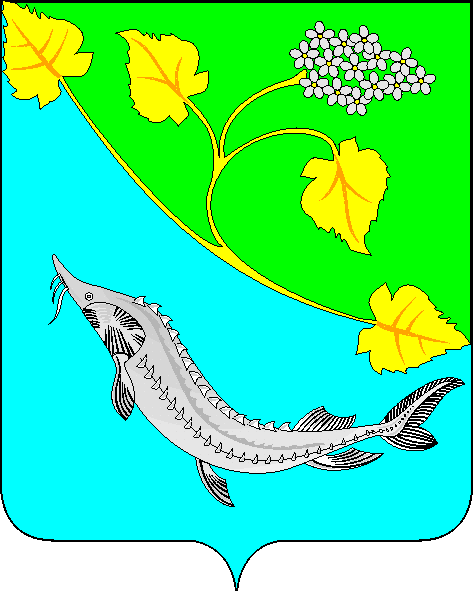 ГодСредствафедерального бюджета,тыс. рублейСредстваобластногобюджета,тыс. рублейСредства бюджета Ленинскогомуниципального района,тыс. рублейВсегопо годам20180,000,0014,0014,0020190,000,0014,0014,0020200,000,009,109,1020210,000,002,002,0020220,000,006,006,0020230,000,006,006,0020240,000,006,006,0020250,000,004,004,00Итого:0,000,0061,1061,10Ответственный исполнитель Программы (подпрограммы)Отдел по культуре, молодёжной политике, физической культуре и спорту администрации Ленинского муниципального районаСоисполнители Программы (подпрограммы)Комиссия по делам несовершеннолетних и защите их прав Ленинского муниципального района;Отдел МВД России по Ленинскому району (по согласованию);Отдел образования администрации Ленинского муниципального района;МБУ «Редакция газеты «Знамя»;ГКУ ЦСЗН по Ленинскому району (по согласованию);ГКУ «Ленинский ЦЗН» (по согласованию);МБУ «Ленинский центр по работе с подростками и молодежью «Выбор»;Муниципальное  автономное учреждение по работе с молодежью «Молодежный центр «Спектр» Ленинского муниципального района Волгоградской области (по согласованию);ГКУ СО «Ленинский центр социального обслуживания населения» (по согласованию); ГБУЗ «Ленинская ЦРБ» (по согласованию);Образовательные организации Ленинского муниципального района Подпрограммы Программы1.«Информационно – аналитическое обеспечение работы по профилактике преступлений и правонарушений»;2. «Реализация мероприятий, направленных на профилактику правонарушений, безнадзорности и беспризорности»Цели Программы (подпрограммы)Профилактика правонарушений и обеспечение общественной безопасности на территории Ленинского муниципального районаЗадачи Программы (подпрограммы)снижение уровня преступности на территории Ленинского муниципального района;воссоздание системы социальной профилактики правонарушений, направленной, прежде всего, на активизацию борьбы с пьянством, алкоголизмом, наркоманией, распространением ВИЧ, СПИД – инфекции, преступностью, безнадзорностью, беспризорностью;повышение эффективности работы по предупреждению и профилактике правонарушений, совершаемых на улицах и в общественных местах;выявление и устранение причин и условий, способствующих совершению правонарушенийЦелевыепоказатели Программы (подпрограммы)Количество несовершеннолетних, состоящих на учете в Отделе МВД России по Ленинскому району;Количество совершенных преступлений;Количество преступлений, совершенных несовершеннолетними; Количество проведенных мероприятий, направленных на профилактику правонарушений, преступности, безнадзорности, беспризорности;Количество несовершеннолетних, состоящих на учете в ОМВД России по Ленинскому району, вовлеченных в профилактические мероприятия;Количество публикаций в СМИ;Количество проведенных заседаний;Количество изготовленных памяток и брошюр;Количество лиц состоящих на учетеСроки и этапы реализации Программы (подпрограммы)Срок реализации программы 2018-2025 годыПрограмма реализуется в один этапОбъемы и источники финансирования Программы (подпрограммы) Общий объем финансирования Программы на 2018-2025 г. составит 61,10 тысяч рублей, в том числе:из бюджета Ленинского муниципального района составит 61,10 тысяч рублей, из них:2018 год – 14,00 тысяч рублей;2019 год – 14,00 тысяч рублей;2020 год – 9,10 тысяч рублей;2021 год – 2,00 тысяч рублей;2022 год – 6,00 тысяч рублей;2023 год – 6,00 тысяч рублей;2024 год – 6,00 тысяч рублей;2025 год – 4,00 тысяч рублей.Ожидаемые результаты реализации Программ (подпрограммы)Справочно: объём налоговых расходов Ленинского муниципального района  в рамках реализуемой муниципальной программы снижение количества преступлений и правонарушений на территории Ленинского муниципального района;повышения доверия населения к органам власти, органам внутренних дел;создание единой системы профилактики с задействованием в ней всех субъектов и других заинтересованных ведомств и общественности.   0,00 тыс.рублейГодСредства федерального бюджета, тыс. рублейСредства областного бюджета, тыс. рублейСредства бюджета Ленинского муниципального района, тыс. рублейВсего по годам20180,000,0014,0014,0020190,000,0014,0014,0020200,000,009,109,1020210,000,002,002,0020220,000,006,006,0020230,000,006,006,0020240,000,006,006,0020250,000,004,004,00ИТОГО:0,000,0061,1061,10№ п/пЦель (цели), задача (задачи), мероприятияЦель (цели), задача (задачи), мероприятияЦель (цели), задача (задачи), мероприятияЦель (цели), задача (задачи), мероприятияНаименование целевого показанияЕдиница измеренияЕдиница измеренияЗначения  целевых показателейЗначения  целевых показателейЗначения  целевых показателейЗначения  целевых показателейЗначения  целевых показателейЗначения  целевых показателейЗначения  целевых показателейЗначения  целевых показателейЗначения  целевых показателейЗначения  целевых показателейЗначения  целевых показателейЗначения  целевых показателейЗначения  целевых показателейЗначения  целевых показателейЗначения  целевых показателейЗначения  целевых показателейЗначения  целевых показателейЗначения  целевых показателейЗначения  целевых показателейЗначения  целевых показателейЗначения  целевых показателейЗначения  целевых показателейЗначения  целевых показателейЗначения  целевых показателейЗначения  целевых показателей№ п/пЦель (цели), задача (задачи), мероприятияЦель (цели), задача (задачи), мероприятияЦель (цели), задача (задачи), мероприятияЦель (цели), задача (задачи), мероприятияНаименование целевого показанияЕдиница измеренияЕдиница измеренияБазовый год(отчетный 2016)Текущий год 2017Текущий год 2017Первый год реализации муниципальной программы, подпрограммы 2018 годПервый год реализации муниципальной программы, подпрограммы 2018 годВторой год реализации муниципальной программы, подпрограммы 2019 годТретий год реализации муниципальной программы, подпрограммы 2020 годЧетвертый  год реализации муниципальной программы, подпрограммы 2021 годЧетвертый  год реализации муниципальной программы, подпрограммы 2021 годЧетвертый  год реализации муниципальной программы, подпрограммы 2021 годПятый  год реализации муниципальной программы, подпрограммы 2022 годПятый  год реализации муниципальной программы, подпрограммы 2022 годШестой  год реализации муниципальной программы, подпрограммы 2023 годШестой  год реализации муниципальной программы, подпрограммы 2023 годСедьмой  год реализации муниципальной программы, подпрограммы 2024 годСедьмой  год реализации муниципальной программы, подпрограммы 2024 годСедьмой  год реализации муниципальной программы, подпрограммы 2024 годВосьмой  год реализации муниципальной программы, подпрограммы 2025 годВосьмой  год реализации муниципальной программы, подпрограммы 2025 годВосьмой  год реализации муниципальной программы, подпрограммы 2025 годВосьмой  год реализации муниципальной программы, подпрограммы 2025 годВосьмой  год реализации муниципальной программы, подпрограммы 2025 годВосьмой  год реализации муниципальной программы, подпрограммы 2025 годВосьмой  год реализации муниципальной программы, подпрограммы 2025 годВосьмой  год реализации муниципальной программы, подпрограммы 2025 год122223445667789101010111112121313131414141414141414«Профилактика правонарушений на территории Ленинского муниципального района»«Профилактика правонарушений на территории Ленинского муниципального района»«Профилактика правонарушений на территории Ленинского муниципального района»«Профилактика правонарушений на территории Ленинского муниципального района»«Профилактика правонарушений на территории Ленинского муниципального района»«Профилактика правонарушений на территории Ленинского муниципального района»«Профилактика правонарушений на территории Ленинского муниципального района»«Профилактика правонарушений на территории Ленинского муниципального района»«Профилактика правонарушений на территории Ленинского муниципального района»«Профилактика правонарушений на территории Ленинского муниципального района»«Профилактика правонарушений на территории Ленинского муниципального района»«Профилактика правонарушений на территории Ленинского муниципального района»«Профилактика правонарушений на территории Ленинского муниципального района»«Профилактика правонарушений на территории Ленинского муниципального района»«Профилактика правонарушений на территории Ленинского муниципального района»«Профилактика правонарушений на территории Ленинского муниципального района»«Профилактика правонарушений на территории Ленинского муниципального района»«Профилактика правонарушений на территории Ленинского муниципального района»«Профилактика правонарушений на территории Ленинского муниципального района»«Профилактика правонарушений на территории Ленинского муниципального района»«Профилактика правонарушений на территории Ленинского муниципального района»«Профилактика правонарушений на территории Ленинского муниципального района»«Профилактика правонарушений на территории Ленинского муниципального района»«Профилактика правонарушений на территории Ленинского муниципального района»«Профилактика правонарушений на территории Ленинского муниципального района»«Профилактика правонарушений на территории Ленинского муниципального района»«Профилактика правонарушений на территории Ленинского муниципального района»«Профилактика правонарушений на территории Ленинского муниципального района»«Профилактика правонарушений на территории Ленинского муниципального района»«Профилактика правонарушений на территории Ленинского муниципального района»«Профилактика правонарушений на территории Ленинского муниципального района»«Профилактика правонарушений на территории Ленинского муниципального района»«Профилактика правонарушений на территории Ленинского муниципального района»1Цель (цели)Цель (цели)Цель (цели)Цель (цели)Профилактика правонарушений и обеспечение общественной безопасности на территории Ленинского муниципального районаПрофилактика правонарушений и обеспечение общественной безопасности на территории Ленинского муниципального районаПрофилактика правонарушений и обеспечение общественной безопасности на территории Ленинского муниципального районаПрофилактика правонарушений и обеспечение общественной безопасности на территории Ленинского муниципального районаПрофилактика правонарушений и обеспечение общественной безопасности на территории Ленинского муниципального районаПрофилактика правонарушений и обеспечение общественной безопасности на территории Ленинского муниципального районаПрофилактика правонарушений и обеспечение общественной безопасности на территории Ленинского муниципального районаПрофилактика правонарушений и обеспечение общественной безопасности на территории Ленинского муниципального районаПрофилактика правонарушений и обеспечение общественной безопасности на территории Ленинского муниципального районаПрофилактика правонарушений и обеспечение общественной безопасности на территории Ленинского муниципального районаПрофилактика правонарушений и обеспечение общественной безопасности на территории Ленинского муниципального районаПрофилактика правонарушений и обеспечение общественной безопасности на территории Ленинского муниципального районаПрофилактика правонарушений и обеспечение общественной безопасности на территории Ленинского муниципального районаПрофилактика правонарушений и обеспечение общественной безопасности на территории Ленинского муниципального районаПрофилактика правонарушений и обеспечение общественной безопасности на территории Ленинского муниципального районаПрофилактика правонарушений и обеспечение общественной безопасности на территории Ленинского муниципального районаПрофилактика правонарушений и обеспечение общественной безопасности на территории Ленинского муниципального районаПрофилактика правонарушений и обеспечение общественной безопасности на территории Ленинского муниципального районаПрофилактика правонарушений и обеспечение общественной безопасности на территории Ленинского муниципального районаПрофилактика правонарушений и обеспечение общественной безопасности на территории Ленинского муниципального районаПрофилактика правонарушений и обеспечение общественной безопасности на территории Ленинского муниципального районаПрофилактика правонарушений и обеспечение общественной безопасности на территории Ленинского муниципального районаПрофилактика правонарушений и обеспечение общественной безопасности на территории Ленинского муниципального районаПрофилактика правонарушений и обеспечение общественной безопасности на территории Ленинского муниципального районаПрофилактика правонарушений и обеспечение общественной безопасности на территории Ленинского муниципального районаПрофилактика правонарушений и обеспечение общественной безопасности на территории Ленинского муниципального районаПрофилактика правонарушений и обеспечение общественной безопасности на территории Ленинского муниципального районаПрофилактика правонарушений и обеспечение общественной безопасности на территории Ленинского муниципального района2Задача (задачи)Задача (задачи)Задача (задачи)Задача (задачи)- снижение уровня преступности на территории Ленинского муниципального района;- воссоздание системы социальной профилактики правонарушений, направленной, прежде всего, на активизацию борьбы с пьянством, алкоголизмом, наркоманией, распространением ВИЧ, СПИД – инфекции, преступностью, безнадзорностью, беспризорностью;- повышение эффективности работы по предупреждению и профилактике правонарушений, совершаемых на улицах и в общественных местах;- выявление и устранение причин и условий, способствующих совершению правонарушений- снижение уровня преступности на территории Ленинского муниципального района;- воссоздание системы социальной профилактики правонарушений, направленной, прежде всего, на активизацию борьбы с пьянством, алкоголизмом, наркоманией, распространением ВИЧ, СПИД – инфекции, преступностью, безнадзорностью, беспризорностью;- повышение эффективности работы по предупреждению и профилактике правонарушений, совершаемых на улицах и в общественных местах;- выявление и устранение причин и условий, способствующих совершению правонарушений- снижение уровня преступности на территории Ленинского муниципального района;- воссоздание системы социальной профилактики правонарушений, направленной, прежде всего, на активизацию борьбы с пьянством, алкоголизмом, наркоманией, распространением ВИЧ, СПИД – инфекции, преступностью, безнадзорностью, беспризорностью;- повышение эффективности работы по предупреждению и профилактике правонарушений, совершаемых на улицах и в общественных местах;- выявление и устранение причин и условий, способствующих совершению правонарушений- снижение уровня преступности на территории Ленинского муниципального района;- воссоздание системы социальной профилактики правонарушений, направленной, прежде всего, на активизацию борьбы с пьянством, алкоголизмом, наркоманией, распространением ВИЧ, СПИД – инфекции, преступностью, безнадзорностью, беспризорностью;- повышение эффективности работы по предупреждению и профилактике правонарушений, совершаемых на улицах и в общественных местах;- выявление и устранение причин и условий, способствующих совершению правонарушений- снижение уровня преступности на территории Ленинского муниципального района;- воссоздание системы социальной профилактики правонарушений, направленной, прежде всего, на активизацию борьбы с пьянством, алкоголизмом, наркоманией, распространением ВИЧ, СПИД – инфекции, преступностью, безнадзорностью, беспризорностью;- повышение эффективности работы по предупреждению и профилактике правонарушений, совершаемых на улицах и в общественных местах;- выявление и устранение причин и условий, способствующих совершению правонарушений- снижение уровня преступности на территории Ленинского муниципального района;- воссоздание системы социальной профилактики правонарушений, направленной, прежде всего, на активизацию борьбы с пьянством, алкоголизмом, наркоманией, распространением ВИЧ, СПИД – инфекции, преступностью, безнадзорностью, беспризорностью;- повышение эффективности работы по предупреждению и профилактике правонарушений, совершаемых на улицах и в общественных местах;- выявление и устранение причин и условий, способствующих совершению правонарушений- снижение уровня преступности на территории Ленинского муниципального района;- воссоздание системы социальной профилактики правонарушений, направленной, прежде всего, на активизацию борьбы с пьянством, алкоголизмом, наркоманией, распространением ВИЧ, СПИД – инфекции, преступностью, безнадзорностью, беспризорностью;- повышение эффективности работы по предупреждению и профилактике правонарушений, совершаемых на улицах и в общественных местах;- выявление и устранение причин и условий, способствующих совершению правонарушений- снижение уровня преступности на территории Ленинского муниципального района;- воссоздание системы социальной профилактики правонарушений, направленной, прежде всего, на активизацию борьбы с пьянством, алкоголизмом, наркоманией, распространением ВИЧ, СПИД – инфекции, преступностью, безнадзорностью, беспризорностью;- повышение эффективности работы по предупреждению и профилактике правонарушений, совершаемых на улицах и в общественных местах;- выявление и устранение причин и условий, способствующих совершению правонарушений- снижение уровня преступности на территории Ленинского муниципального района;- воссоздание системы социальной профилактики правонарушений, направленной, прежде всего, на активизацию борьбы с пьянством, алкоголизмом, наркоманией, распространением ВИЧ, СПИД – инфекции, преступностью, безнадзорностью, беспризорностью;- повышение эффективности работы по предупреждению и профилактике правонарушений, совершаемых на улицах и в общественных местах;- выявление и устранение причин и условий, способствующих совершению правонарушений- снижение уровня преступности на территории Ленинского муниципального района;- воссоздание системы социальной профилактики правонарушений, направленной, прежде всего, на активизацию борьбы с пьянством, алкоголизмом, наркоманией, распространением ВИЧ, СПИД – инфекции, преступностью, безнадзорностью, беспризорностью;- повышение эффективности работы по предупреждению и профилактике правонарушений, совершаемых на улицах и в общественных местах;- выявление и устранение причин и условий, способствующих совершению правонарушений- снижение уровня преступности на территории Ленинского муниципального района;- воссоздание системы социальной профилактики правонарушений, направленной, прежде всего, на активизацию борьбы с пьянством, алкоголизмом, наркоманией, распространением ВИЧ, СПИД – инфекции, преступностью, безнадзорностью, беспризорностью;- повышение эффективности работы по предупреждению и профилактике правонарушений, совершаемых на улицах и в общественных местах;- выявление и устранение причин и условий, способствующих совершению правонарушений- снижение уровня преступности на территории Ленинского муниципального района;- воссоздание системы социальной профилактики правонарушений, направленной, прежде всего, на активизацию борьбы с пьянством, алкоголизмом, наркоманией, распространением ВИЧ, СПИД – инфекции, преступностью, безнадзорностью, беспризорностью;- повышение эффективности работы по предупреждению и профилактике правонарушений, совершаемых на улицах и в общественных местах;- выявление и устранение причин и условий, способствующих совершению правонарушений- снижение уровня преступности на территории Ленинского муниципального района;- воссоздание системы социальной профилактики правонарушений, направленной, прежде всего, на активизацию борьбы с пьянством, алкоголизмом, наркоманией, распространением ВИЧ, СПИД – инфекции, преступностью, безнадзорностью, беспризорностью;- повышение эффективности работы по предупреждению и профилактике правонарушений, совершаемых на улицах и в общественных местах;- выявление и устранение причин и условий, способствующих совершению правонарушений- снижение уровня преступности на территории Ленинского муниципального района;- воссоздание системы социальной профилактики правонарушений, направленной, прежде всего, на активизацию борьбы с пьянством, алкоголизмом, наркоманией, распространением ВИЧ, СПИД – инфекции, преступностью, безнадзорностью, беспризорностью;- повышение эффективности работы по предупреждению и профилактике правонарушений, совершаемых на улицах и в общественных местах;- выявление и устранение причин и условий, способствующих совершению правонарушений- снижение уровня преступности на территории Ленинского муниципального района;- воссоздание системы социальной профилактики правонарушений, направленной, прежде всего, на активизацию борьбы с пьянством, алкоголизмом, наркоманией, распространением ВИЧ, СПИД – инфекции, преступностью, безнадзорностью, беспризорностью;- повышение эффективности работы по предупреждению и профилактике правонарушений, совершаемых на улицах и в общественных местах;- выявление и устранение причин и условий, способствующих совершению правонарушений- снижение уровня преступности на территории Ленинского муниципального района;- воссоздание системы социальной профилактики правонарушений, направленной, прежде всего, на активизацию борьбы с пьянством, алкоголизмом, наркоманией, распространением ВИЧ, СПИД – инфекции, преступностью, безнадзорностью, беспризорностью;- повышение эффективности работы по предупреждению и профилактике правонарушений, совершаемых на улицах и в общественных местах;- выявление и устранение причин и условий, способствующих совершению правонарушений- снижение уровня преступности на территории Ленинского муниципального района;- воссоздание системы социальной профилактики правонарушений, направленной, прежде всего, на активизацию борьбы с пьянством, алкоголизмом, наркоманией, распространением ВИЧ, СПИД – инфекции, преступностью, безнадзорностью, беспризорностью;- повышение эффективности работы по предупреждению и профилактике правонарушений, совершаемых на улицах и в общественных местах;- выявление и устранение причин и условий, способствующих совершению правонарушений- снижение уровня преступности на территории Ленинского муниципального района;- воссоздание системы социальной профилактики правонарушений, направленной, прежде всего, на активизацию борьбы с пьянством, алкоголизмом, наркоманией, распространением ВИЧ, СПИД – инфекции, преступностью, безнадзорностью, беспризорностью;- повышение эффективности работы по предупреждению и профилактике правонарушений, совершаемых на улицах и в общественных местах;- выявление и устранение причин и условий, способствующих совершению правонарушений- снижение уровня преступности на территории Ленинского муниципального района;- воссоздание системы социальной профилактики правонарушений, направленной, прежде всего, на активизацию борьбы с пьянством, алкоголизмом, наркоманией, распространением ВИЧ, СПИД – инфекции, преступностью, безнадзорностью, беспризорностью;- повышение эффективности работы по предупреждению и профилактике правонарушений, совершаемых на улицах и в общественных местах;- выявление и устранение причин и условий, способствующих совершению правонарушений- снижение уровня преступности на территории Ленинского муниципального района;- воссоздание системы социальной профилактики правонарушений, направленной, прежде всего, на активизацию борьбы с пьянством, алкоголизмом, наркоманией, распространением ВИЧ, СПИД – инфекции, преступностью, безнадзорностью, беспризорностью;- повышение эффективности работы по предупреждению и профилактике правонарушений, совершаемых на улицах и в общественных местах;- выявление и устранение причин и условий, способствующих совершению правонарушений- снижение уровня преступности на территории Ленинского муниципального района;- воссоздание системы социальной профилактики правонарушений, направленной, прежде всего, на активизацию борьбы с пьянством, алкоголизмом, наркоманией, распространением ВИЧ, СПИД – инфекции, преступностью, безнадзорностью, беспризорностью;- повышение эффективности работы по предупреждению и профилактике правонарушений, совершаемых на улицах и в общественных местах;- выявление и устранение причин и условий, способствующих совершению правонарушений- снижение уровня преступности на территории Ленинского муниципального района;- воссоздание системы социальной профилактики правонарушений, направленной, прежде всего, на активизацию борьбы с пьянством, алкоголизмом, наркоманией, распространением ВИЧ, СПИД – инфекции, преступностью, безнадзорностью, беспризорностью;- повышение эффективности работы по предупреждению и профилактике правонарушений, совершаемых на улицах и в общественных местах;- выявление и устранение причин и условий, способствующих совершению правонарушений- снижение уровня преступности на территории Ленинского муниципального района;- воссоздание системы социальной профилактики правонарушений, направленной, прежде всего, на активизацию борьбы с пьянством, алкоголизмом, наркоманией, распространением ВИЧ, СПИД – инфекции, преступностью, безнадзорностью, беспризорностью;- повышение эффективности работы по предупреждению и профилактике правонарушений, совершаемых на улицах и в общественных местах;- выявление и устранение причин и условий, способствующих совершению правонарушений- снижение уровня преступности на территории Ленинского муниципального района;- воссоздание системы социальной профилактики правонарушений, направленной, прежде всего, на активизацию борьбы с пьянством, алкоголизмом, наркоманией, распространением ВИЧ, СПИД – инфекции, преступностью, безнадзорностью, беспризорностью;- повышение эффективности работы по предупреждению и профилактике правонарушений, совершаемых на улицах и в общественных местах;- выявление и устранение причин и условий, способствующих совершению правонарушений- снижение уровня преступности на территории Ленинского муниципального района;- воссоздание системы социальной профилактики правонарушений, направленной, прежде всего, на активизацию борьбы с пьянством, алкоголизмом, наркоманией, распространением ВИЧ, СПИД – инфекции, преступностью, безнадзорностью, беспризорностью;- повышение эффективности работы по предупреждению и профилактике правонарушений, совершаемых на улицах и в общественных местах;- выявление и устранение причин и условий, способствующих совершению правонарушений- снижение уровня преступности на территории Ленинского муниципального района;- воссоздание системы социальной профилактики правонарушений, направленной, прежде всего, на активизацию борьбы с пьянством, алкоголизмом, наркоманией, распространением ВИЧ, СПИД – инфекции, преступностью, безнадзорностью, беспризорностью;- повышение эффективности работы по предупреждению и профилактике правонарушений, совершаемых на улицах и в общественных местах;- выявление и устранение причин и условий, способствующих совершению правонарушений- снижение уровня преступности на территории Ленинского муниципального района;- воссоздание системы социальной профилактики правонарушений, направленной, прежде всего, на активизацию борьбы с пьянством, алкоголизмом, наркоманией, распространением ВИЧ, СПИД – инфекции, преступностью, безнадзорностью, беспризорностью;- повышение эффективности работы по предупреждению и профилактике правонарушений, совершаемых на улицах и в общественных местах;- выявление и устранение причин и условий, способствующих совершению правонарушений- снижение уровня преступности на территории Ленинского муниципального района;- воссоздание системы социальной профилактики правонарушений, направленной, прежде всего, на активизацию борьбы с пьянством, алкоголизмом, наркоманией, распространением ВИЧ, СПИД – инфекции, преступностью, безнадзорностью, беспризорностью;- повышение эффективности работы по предупреждению и профилактике правонарушений, совершаемых на улицах и в общественных местах;- выявление и устранение причин и условий, способствующих совершению правонарушенийМероприятияМероприятияМероприятияМероприятияМероприятияМероприятияМероприятияМероприятияМероприятияМероприятияМероприятияМероприятияМероприятияМероприятияМероприятияМероприятияМероприятияМероприятияМероприятияМероприятияМероприятияМероприятияМероприятияМероприятияМероприятияМероприятияМероприятияМероприятияМероприятияМероприятияМероприятияМероприятия1Заседание комиссии по профилактике правонарушенийЗаседание комиссии по профилактике правонарушенийЗаседание комиссии по профилактике правонарушенийКоличество проведенных заседанийКоличество проведенных заседанийединицединиц44444444444444444444444442.Формирование районных банков данных:- на семьи и несовершеннолетних, находящихся в социально – опасном положении;- на семьи, находящихся в трудной жизненной ситуации;- на взрослых лиц, вернувшихся из мест лишения свободы, для оказания помощи в трудовом и бытовом устройствеФормирование районных банков данных:- на семьи и несовершеннолетних, находящихся в социально – опасном положении;- на семьи, находящихся в трудной жизненной ситуации;- на взрослых лиц, вернувшихся из мест лишения свободы, для оказания помощи в трудовом и бытовом устройствеФормирование районных банков данных:- на семьи и несовершеннолетних, находящихся в социально – опасном положении;- на семьи, находящихся в трудной жизненной ситуации;- на взрослых лиц, вернувшихся из мест лишения свободы, для оказания помощи в трудовом и бытовом устройствеКоличество лиц,состоящихна учетеКоличество лиц,состоящихна учетечеловекчеловек222230304242282727262625252424242424242525252525253.Проведение анализа «О состоянии преступности среди несовершеннолетних на территории Ленинского муниципального района»Проведение анализа «О состоянии преступности среди несовершеннолетних на территории Ленинского муниципального района»Проведение анализа «О состоянии преступности среди несовершеннолетних на территории Ленинского муниципального района»Количество  преступлений, совершенных несовершеннолетнимиКоличество  преступлений, совершенных несовершеннолетнимиштукштук8827272626252424232322222121212121212020202020204Распространение среди подростков, молодежи и их родителей информационных материалов профилактического содержания, по вопросам формирования здорового образа жизни, по профилактике правонарушенийРаспространение среди подростков, молодежи и их родителей информационных материалов профилактического содержания, по вопросам формирования здорового образа жизни, по профилактике правонарушенийРаспространение среди подростков, молодежи и их родителей информационных материалов профилактического содержания, по вопросам формирования здорового образа жизни, по профилактике правонарушенийКоличество  совершенных преступленийКоличество  совершенных преступленийштукштук2542543203203193193183173173163163153153143143143143143143133133133133133135Сотрудничество со СМИ в плане освещения проблем и состояния работы с безнадзорностью и правонарушениями среди подростков и молодежиСотрудничество со СМИ в плане освещения проблем и состояния работы с безнадзорностью и правонарушениями среди подростков и молодежиСотрудничество со СМИ в плане освещения проблем и состояния работы с безнадзорностью и правонарушениями среди подростков и молодежиКоличество публикаций в СМИКоличество публикаций в СМИштукштук121214141414141414141414141414141414141414141414146Изготовление памяток, буклетов для детей, родителей по вопросам профилактике правонарушений, беспризорности, безнадзорности, и т.д.Изготовление памяток, буклетов для детей, родителей по вопросам профилактике правонарушений, беспризорности, безнадзорности, и т.д.Изготовление памяток, буклетов для детей, родителей по вопросам профилактике правонарушений, беспризорности, безнадзорности, и т.д.Количество изготовленных памяток и брошюрКоличество изготовленных памяток и брошюрштукштук2002002002002002002002002002002002002002002002002002002002002002002002002007Оказание помощи в трудовом и бытовом устройстве лиц, освобожденных из мест лишения свободы, образовательных учреждений закрытого типа.Оказание помощи в трудовом и бытовом устройстве лиц, освобожденных из мест лишения свободы, образовательных учреждений закрытого типа.Оказание помощи в трудовом и бытовом устройстве лиц, освобожденных из мест лишения свободы, образовательных учреждений закрытого типа.Количество проведенных мероприятий, направленных на профилактику правонарушений, преступности, безнадзорности, беспризорностиКоличество проведенных мероприятий, направленных на профилактику правонарушений, преступности, безнадзорности, беспризорностиединицединиц101014141515161717181819192020212121212122222222228. Проведение межведомственных профилактических рейдов в неблагополучные семьи, в места скопления молодежи, в вечернее время сутокПроведение межведомственных профилактических рейдов в неблагополучные семьи, в места скопления молодежи, в вечернее время сутокПроведение межведомственных профилактических рейдов в неблагополучные семьи, в места скопления молодежи, в вечернее время сутокКоличество проведенных мероприятий, направленных на профилактику правонарушений, преступности, безнадзорности, беспризорностиКоличество проведенных мероприятий, направленных на профилактику правонарушений, преступности, безнадзорности, беспризорностиединицединиц101014141515161717181819192020212121212122222222229Размещение наглядной агитации, направленной на профилактику преступлений, в том числе террористической направленности и иных правонарушений  в общественных местахРазмещение наглядной агитации, направленной на профилактику преступлений, в том числе террористической направленности и иных правонарушений  в общественных местахРазмещение наглядной агитации, направленной на профилактику преступлений, в том числе террористической направленности и иных правонарушений  в общественных местахКоличество проведенных мероприятий, направленных на профилактику правонарушений, преступности, безнадзорности, беспризорностиКоличество проведенных мероприятий, направленных на профилактику правонарушений, преступности, безнадзорности, беспризорностиединицединиц1010141415151617171818191920202121212121222222222210Организация и проведение мероприятий по профилактике дорожно – транспортного травматизмаОрганизация и проведение мероприятий по профилактике дорожно – транспортного травматизмаОрганизация и проведение мероприятий по профилактике дорожно – транспортного травматизмаКоличество проведенных мероприятий, направленных на профилактику правонарушений, преступности, безнадзорности, беспризорностиКоличество проведенных мероприятий, направленных на профилактику правонарушений, преступности, безнадзорности, беспризорностиединицединиц1010141415151617171818191920202121212222222222222211Организация волонтерского движения среди подростков и молодежи по пропаганде здорового образа жизниОрганизация волонтерского движения среди подростков и молодежи по пропаганде здорового образа жизниОрганизация волонтерского движения среди подростков и молодежи по пропаганде здорового образа жизниКоличество несовершеннолетних, состоящих на учете в ОМВД России по Ленинскому району, вовлеченных в профилактические мероприятияКоличество несовершеннолетних, состоящих на учете в ОМВД России по Ленинскому району, вовлеченных в профилактические мероприятиячеловекчеловек2222303019193233333434353536363636363737373737373712Организация и проведение обучающихся семинаров для педагогических работников, специалистов по молодежной политике по вопросам организации профилактической работы.Организация и проведение обучающихся семинаров для педагогических работников, специалистов по молодежной политике по вопросам организации профилактической работы.Организация и проведение обучающихся семинаров для педагогических работников, специалистов по молодежной политике по вопросам организации профилактической работы.Количество проведенных мероприятий, направленных на профилактику правонарушений, преступности, безнадзорности, беспризорностиКоличество проведенных мероприятий, направленных на профилактику правонарушений, преступности, безнадзорности, беспризорностиединицединиц1010141415151617171818191920202121212222222222222213Организация и проведение лекториев для родителей  и несовершеннолетних по вопросам профилактике, здорового образа жизни, формирования мировоззрения с привлечением областных структурОрганизация и проведение лекториев для родителей  и несовершеннолетних по вопросам профилактике, здорового образа жизни, формирования мировоззрения с привлечением областных структурОрганизация и проведение лекториев для родителей  и несовершеннолетних по вопросам профилактике, здорового образа жизни, формирования мировоззрения с привлечением областных структурКоличество проведенных мероприятий, направленных на профилактику правонарушений, преступности, безнадзорности, беспризорностиКоличество проведенных мероприятий, направленных на профилактику правонарушений, преступности, безнадзорности, беспризорностиединицединиц1010141415151617171818191920202121212222222222222214Проведение игровых, спортивных, культурно – массовых мероприятий для детей, подростков и  молодежи, в том числе состоящих на учете в районном банке данныхПроведение игровых, спортивных, культурно – массовых мероприятий для детей, подростков и  молодежи, в том числе состоящих на учете в районном банке данныхПроведение игровых, спортивных, культурно – массовых мероприятий для детей, подростков и  молодежи, в том числе состоящих на учете в районном банке данныхКоличество проведенных мероприятий, направленных на профилактику правонарушений, преступности, безнадзорности, беспризорностиКоличество проведенных мероприятий, направленных на профилактику правонарушений, преступности, безнадзорности, беспризорностиштукштук1010141415151617171818191920202121212121212122222215Проведение выездных мероприятий для подростков, состоящих на учете в районном банке данныхПроведение выездных мероприятий для подростков, состоящих на учете в районном банке данныхПроведение выездных мероприятий для подростков, состоящих на учете в районном банке данныхКоличество несовершеннолетних, состоящих на учете в ОМВД России по Ленинскому району, вовлеченных в профилактические мероприятияКоличество несовершеннолетних, состоящих на учете в ОМВД России по Ленинскому району, вовлеченных в профилактические мероприятиячеловекчеловек222230303131323333343435353636363636363636363737371 Подпрограмма «Информационно – аналитическое обеспечение работы по профилактике преступлений и правонарушений»1 Подпрограмма «Информационно – аналитическое обеспечение работы по профилактике преступлений и правонарушений»1 Подпрограмма «Информационно – аналитическое обеспечение работы по профилактике преступлений и правонарушений»1 Подпрограмма «Информационно – аналитическое обеспечение работы по профилактике преступлений и правонарушений»1 Подпрограмма «Информационно – аналитическое обеспечение работы по профилактике преступлений и правонарушений»1 Подпрограмма «Информационно – аналитическое обеспечение работы по профилактике преступлений и правонарушений»1 Подпрограмма «Информационно – аналитическое обеспечение работы по профилактике преступлений и правонарушений»1 Подпрограмма «Информационно – аналитическое обеспечение работы по профилактике преступлений и правонарушений»1 Подпрограмма «Информационно – аналитическое обеспечение работы по профилактике преступлений и правонарушений»1 Подпрограмма «Информационно – аналитическое обеспечение работы по профилактике преступлений и правонарушений»1 Подпрограмма «Информационно – аналитическое обеспечение работы по профилактике преступлений и правонарушений»1 Подпрограмма «Информационно – аналитическое обеспечение работы по профилактике преступлений и правонарушений»1 Подпрограмма «Информационно – аналитическое обеспечение работы по профилактике преступлений и правонарушений»1 Подпрограмма «Информационно – аналитическое обеспечение работы по профилактике преступлений и правонарушений»1 Подпрограмма «Информационно – аналитическое обеспечение работы по профилактике преступлений и правонарушений»1 Подпрограмма «Информационно – аналитическое обеспечение работы по профилактике преступлений и правонарушений»1 Подпрограмма «Информационно – аналитическое обеспечение работы по профилактике преступлений и правонарушений»1 Подпрограмма «Информационно – аналитическое обеспечение работы по профилактике преступлений и правонарушений»1 Подпрограмма «Информационно – аналитическое обеспечение работы по профилактике преступлений и правонарушений»1 Подпрограмма «Информационно – аналитическое обеспечение работы по профилактике преступлений и правонарушений»1 Подпрограмма «Информационно – аналитическое обеспечение работы по профилактике преступлений и правонарушений»1 Подпрограмма «Информационно – аналитическое обеспечение работы по профилактике преступлений и правонарушений»1 Подпрограмма «Информационно – аналитическое обеспечение работы по профилактике преступлений и правонарушений»1 Подпрограмма «Информационно – аналитическое обеспечение работы по профилактике преступлений и правонарушений»1 Подпрограмма «Информационно – аналитическое обеспечение работы по профилактике преступлений и правонарушений»1 Подпрограмма «Информационно – аналитическое обеспечение работы по профилактике преступлений и правонарушений»1 Подпрограмма «Информационно – аналитическое обеспечение работы по профилактике преступлений и правонарушений»1 Подпрограмма «Информационно – аналитическое обеспечение работы по профилактике преступлений и правонарушений»1 Подпрограмма «Информационно – аналитическое обеспечение работы по профилактике преступлений и правонарушений»1 Подпрограмма «Информационно – аналитическое обеспечение работы по профилактике преступлений и правонарушений»1 Подпрограмма «Информационно – аналитическое обеспечение работы по профилактике преступлений и правонарушений»1 Подпрограмма «Информационно – аналитическое обеспечение работы по профилактике преступлений и правонарушений»1Цель (цели)Цель (цели)Цель (цели)Профилактика правонарушений и обеспечение общественной безопасности на территории Ленинского муниципального районаПрофилактика правонарушений и обеспечение общественной безопасности на территории Ленинского муниципального районаПрофилактика правонарушений и обеспечение общественной безопасности на территории Ленинского муниципального районаПрофилактика правонарушений и обеспечение общественной безопасности на территории Ленинского муниципального районаПрофилактика правонарушений и обеспечение общественной безопасности на территории Ленинского муниципального районаПрофилактика правонарушений и обеспечение общественной безопасности на территории Ленинского муниципального районаПрофилактика правонарушений и обеспечение общественной безопасности на территории Ленинского муниципального районаПрофилактика правонарушений и обеспечение общественной безопасности на территории Ленинского муниципального районаПрофилактика правонарушений и обеспечение общественной безопасности на территории Ленинского муниципального районаПрофилактика правонарушений и обеспечение общественной безопасности на территории Ленинского муниципального районаПрофилактика правонарушений и обеспечение общественной безопасности на территории Ленинского муниципального районаПрофилактика правонарушений и обеспечение общественной безопасности на территории Ленинского муниципального районаПрофилактика правонарушений и обеспечение общественной безопасности на территории Ленинского муниципального районаПрофилактика правонарушений и обеспечение общественной безопасности на территории Ленинского муниципального районаПрофилактика правонарушений и обеспечение общественной безопасности на территории Ленинского муниципального районаПрофилактика правонарушений и обеспечение общественной безопасности на территории Ленинского муниципального районаПрофилактика правонарушений и обеспечение общественной безопасности на территории Ленинского муниципального районаПрофилактика правонарушений и обеспечение общественной безопасности на территории Ленинского муниципального районаПрофилактика правонарушений и обеспечение общественной безопасности на территории Ленинского муниципального районаПрофилактика правонарушений и обеспечение общественной безопасности на территории Ленинского муниципального районаПрофилактика правонарушений и обеспечение общественной безопасности на территории Ленинского муниципального районаПрофилактика правонарушений и обеспечение общественной безопасности на территории Ленинского муниципального районаПрофилактика правонарушений и обеспечение общественной безопасности на территории Ленинского муниципального районаПрофилактика правонарушений и обеспечение общественной безопасности на территории Ленинского муниципального районаПрофилактика правонарушений и обеспечение общественной безопасности на территории Ленинского муниципального районаПрофилактика правонарушений и обеспечение общественной безопасности на территории Ленинского муниципального районаПрофилактика правонарушений и обеспечение общественной безопасности на территории Ленинского муниципального районаПрофилактика правонарушений и обеспечение общественной безопасности на территории Ленинского муниципального районаПрофилактика правонарушений и обеспечение общественной безопасности на территории Ленинского муниципального района2Задача (задачи)Задача (задачи)Задача (задачи)- повышение эффективности работы по предупреждению и профилактике правонарушений, совершаемых на улицах и в общественных местах;- выявление и устранение причин и условий, способствующих совершению правонарушений- повышение эффективности работы по предупреждению и профилактике правонарушений, совершаемых на улицах и в общественных местах;- выявление и устранение причин и условий, способствующих совершению правонарушений- повышение эффективности работы по предупреждению и профилактике правонарушений, совершаемых на улицах и в общественных местах;- выявление и устранение причин и условий, способствующих совершению правонарушений- повышение эффективности работы по предупреждению и профилактике правонарушений, совершаемых на улицах и в общественных местах;- выявление и устранение причин и условий, способствующих совершению правонарушений- повышение эффективности работы по предупреждению и профилактике правонарушений, совершаемых на улицах и в общественных местах;- выявление и устранение причин и условий, способствующих совершению правонарушений- повышение эффективности работы по предупреждению и профилактике правонарушений, совершаемых на улицах и в общественных местах;- выявление и устранение причин и условий, способствующих совершению правонарушений- повышение эффективности работы по предупреждению и профилактике правонарушений, совершаемых на улицах и в общественных местах;- выявление и устранение причин и условий, способствующих совершению правонарушений- повышение эффективности работы по предупреждению и профилактике правонарушений, совершаемых на улицах и в общественных местах;- выявление и устранение причин и условий, способствующих совершению правонарушений- повышение эффективности работы по предупреждению и профилактике правонарушений, совершаемых на улицах и в общественных местах;- выявление и устранение причин и условий, способствующих совершению правонарушений- повышение эффективности работы по предупреждению и профилактике правонарушений, совершаемых на улицах и в общественных местах;- выявление и устранение причин и условий, способствующих совершению правонарушений- повышение эффективности работы по предупреждению и профилактике правонарушений, совершаемых на улицах и в общественных местах;- выявление и устранение причин и условий, способствующих совершению правонарушений- повышение эффективности работы по предупреждению и профилактике правонарушений, совершаемых на улицах и в общественных местах;- выявление и устранение причин и условий, способствующих совершению правонарушений- повышение эффективности работы по предупреждению и профилактике правонарушений, совершаемых на улицах и в общественных местах;- выявление и устранение причин и условий, способствующих совершению правонарушений- повышение эффективности работы по предупреждению и профилактике правонарушений, совершаемых на улицах и в общественных местах;- выявление и устранение причин и условий, способствующих совершению правонарушений- повышение эффективности работы по предупреждению и профилактике правонарушений, совершаемых на улицах и в общественных местах;- выявление и устранение причин и условий, способствующих совершению правонарушений- повышение эффективности работы по предупреждению и профилактике правонарушений, совершаемых на улицах и в общественных местах;- выявление и устранение причин и условий, способствующих совершению правонарушений- повышение эффективности работы по предупреждению и профилактике правонарушений, совершаемых на улицах и в общественных местах;- выявление и устранение причин и условий, способствующих совершению правонарушений- повышение эффективности работы по предупреждению и профилактике правонарушений, совершаемых на улицах и в общественных местах;- выявление и устранение причин и условий, способствующих совершению правонарушений- повышение эффективности работы по предупреждению и профилактике правонарушений, совершаемых на улицах и в общественных местах;- выявление и устранение причин и условий, способствующих совершению правонарушений- повышение эффективности работы по предупреждению и профилактике правонарушений, совершаемых на улицах и в общественных местах;- выявление и устранение причин и условий, способствующих совершению правонарушений- повышение эффективности работы по предупреждению и профилактике правонарушений, совершаемых на улицах и в общественных местах;- выявление и устранение причин и условий, способствующих совершению правонарушений- повышение эффективности работы по предупреждению и профилактике правонарушений, совершаемых на улицах и в общественных местах;- выявление и устранение причин и условий, способствующих совершению правонарушений- повышение эффективности работы по предупреждению и профилактике правонарушений, совершаемых на улицах и в общественных местах;- выявление и устранение причин и условий, способствующих совершению правонарушений- повышение эффективности работы по предупреждению и профилактике правонарушений, совершаемых на улицах и в общественных местах;- выявление и устранение причин и условий, способствующих совершению правонарушений- повышение эффективности работы по предупреждению и профилактике правонарушений, совершаемых на улицах и в общественных местах;- выявление и устранение причин и условий, способствующих совершению правонарушений- повышение эффективности работы по предупреждению и профилактике правонарушений, совершаемых на улицах и в общественных местах;- выявление и устранение причин и условий, способствующих совершению правонарушений- повышение эффективности работы по предупреждению и профилактике правонарушений, совершаемых на улицах и в общественных местах;- выявление и устранение причин и условий, способствующих совершению правонарушений- повышение эффективности работы по предупреждению и профилактике правонарушений, совершаемых на улицах и в общественных местах;- выявление и устранение причин и условий, способствующих совершению правонарушений- повышение эффективности работы по предупреждению и профилактике правонарушений, совершаемых на улицах и в общественных местах;- выявление и устранение причин и условий, способствующих совершению правонарушенийМероприятияМероприятияМероприятияМероприятияМероприятияМероприятияМероприятияМероприятияМероприятияМероприятияМероприятияМероприятияМероприятияМероприятияМероприятияМероприятияМероприятияМероприятияМероприятияМероприятияМероприятияМероприятияМероприятияМероприятияМероприятияМероприятияМероприятияМероприятияМероприятияМероприятияМероприятияМероприятия1Заседание комиссии по профилактике правонарушенийЗаседание комиссии по профилактике правонарушенийКоличество проведенных заседанийКоличество проведенных заседанийКоличество проведенных заседанийединицединиц44444444444444444444444442Формирование районных банков данных:- на семьи и несовершеннолетних, находящихся в социально – опасном положении;- на семьи, находящихся в трудной жизненной ситуации;- на взрослых лиц, вернувшихся из мест лишения свободы, для оказания помощи в трудовом и бытовом устройствеФормирование районных банков данных:- на семьи и несовершеннолетних, находящихся в социально – опасном положении;- на семьи, находящихся в трудной жизненной ситуации;- на взрослых лиц, вернувшихся из мест лишения свободы, для оказания помощи в трудовом и бытовом устройствеКоличество лиц состоящих на учетеКоличество лиц состоящих на учетеКоличество лиц состоящих на учетечеловекчеловек222230302929282727262625252424242424242424242423233Проведение анализа «О состоянии преступности среди несовершеннолетних на территории Ленинского муниципального района»Проведение анализа «О состоянии преступности среди несовершеннолетних на территории Ленинского муниципального района»Количество  преступлений, совершенных несовершеннолетнимиКоличество  преступлений, совершенных несовершеннолетнимиКоличество  преступлений, совершенных несовершеннолетнимиштукштук8827272626252424232322222121212121212121212120204Распространение среди подростков, молодежи и их родителей информационных материалов профилактического содержания, по вопросам формирования здорового образа жизни, по профилактике правонарушенийРаспространение среди подростков, молодежи и их родителей информационных материалов профилактического содержания, по вопросам формирования здорового образа жизни, по профилактике правонарушенийКоличество  совершенных преступленийКоличество  совершенных преступленийКоличество  совершенных преступленийштукштук2542543203203193193183173173163163153153143143143143143143143143143143133135Сотрудничество со СМИ в лане освещения проблем и состояния работы с безнадзорностью и правонарушениями среди подростков и молодежиСотрудничество со СМИ в лане освещения проблем и состояния работы с безнадзорностью и правонарушениями среди подростков и молодежиКоличество публикаций в СМИКоличество публикаций в СМИКоличество публикаций в СМИштукштук121214141414141414141414141414141414141414141414146Изготовление памяток, буклетов для детей, родителей по вопросам профилактике правонарушений, беспризорности, безнадзорности, и т.д.Изготовление памяток, буклетов для детей, родителей по вопросам профилактике правонарушений, беспризорности, безнадзорности, и т.д.Количество изготовленных памяток и брошюрКоличество изготовленных памяток и брошюрКоличество изготовленных памяток и брошюрштукштук2002002002002002002002002002002002002002002002002002002002002002002002002002  Подпрограмма «Реализация мероприятий, направленных на профилактику правонарушений, безнадзорности и беспризорности»2  Подпрограмма «Реализация мероприятий, направленных на профилактику правонарушений, безнадзорности и беспризорности»2  Подпрограмма «Реализация мероприятий, направленных на профилактику правонарушений, безнадзорности и беспризорности»2  Подпрограмма «Реализация мероприятий, направленных на профилактику правонарушений, безнадзорности и беспризорности»2  Подпрограмма «Реализация мероприятий, направленных на профилактику правонарушений, безнадзорности и беспризорности»2  Подпрограмма «Реализация мероприятий, направленных на профилактику правонарушений, безнадзорности и беспризорности»2  Подпрограмма «Реализация мероприятий, направленных на профилактику правонарушений, безнадзорности и беспризорности»2  Подпрограмма «Реализация мероприятий, направленных на профилактику правонарушений, безнадзорности и беспризорности»2  Подпрограмма «Реализация мероприятий, направленных на профилактику правонарушений, безнадзорности и беспризорности»2  Подпрограмма «Реализация мероприятий, направленных на профилактику правонарушений, безнадзорности и беспризорности»2  Подпрограмма «Реализация мероприятий, направленных на профилактику правонарушений, безнадзорности и беспризорности»2  Подпрограмма «Реализация мероприятий, направленных на профилактику правонарушений, безнадзорности и беспризорности»2  Подпрограмма «Реализация мероприятий, направленных на профилактику правонарушений, безнадзорности и беспризорности»2  Подпрограмма «Реализация мероприятий, направленных на профилактику правонарушений, безнадзорности и беспризорности»2  Подпрограмма «Реализация мероприятий, направленных на профилактику правонарушений, безнадзорности и беспризорности»2  Подпрограмма «Реализация мероприятий, направленных на профилактику правонарушений, безнадзорности и беспризорности»2  Подпрограмма «Реализация мероприятий, направленных на профилактику правонарушений, безнадзорности и беспризорности»2  Подпрограмма «Реализация мероприятий, направленных на профилактику правонарушений, безнадзорности и беспризорности»2  Подпрограмма «Реализация мероприятий, направленных на профилактику правонарушений, безнадзорности и беспризорности»2  Подпрограмма «Реализация мероприятий, направленных на профилактику правонарушений, безнадзорности и беспризорности»2  Подпрограмма «Реализация мероприятий, направленных на профилактику правонарушений, безнадзорности и беспризорности»2  Подпрограмма «Реализация мероприятий, направленных на профилактику правонарушений, безнадзорности и беспризорности»2  Подпрограмма «Реализация мероприятий, направленных на профилактику правонарушений, безнадзорности и беспризорности»2  Подпрограмма «Реализация мероприятий, направленных на профилактику правонарушений, безнадзорности и беспризорности»2  Подпрограмма «Реализация мероприятий, направленных на профилактику правонарушений, безнадзорности и беспризорности»2  Подпрограмма «Реализация мероприятий, направленных на профилактику правонарушений, безнадзорности и беспризорности»2  Подпрограмма «Реализация мероприятий, направленных на профилактику правонарушений, безнадзорности и беспризорности»2  Подпрограмма «Реализация мероприятий, направленных на профилактику правонарушений, безнадзорности и беспризорности»2  Подпрограмма «Реализация мероприятий, направленных на профилактику правонарушений, безнадзорности и беспризорности»2  Подпрограмма «Реализация мероприятий, направленных на профилактику правонарушений, безнадзорности и беспризорности»2  Подпрограмма «Реализация мероприятий, направленных на профилактику правонарушений, безнадзорности и беспризорности»2  Подпрограмма «Реализация мероприятий, направленных на профилактику правонарушений, безнадзорности и беспризорности»1Цель (цели)Цель (цели)Профилактика правонарушений и обеспечение общественной безопасности на территории Ленинского муниципального районаПрофилактика правонарушений и обеспечение общественной безопасности на территории Ленинского муниципального районаПрофилактика правонарушений и обеспечение общественной безопасности на территории Ленинского муниципального районаПрофилактика правонарушений и обеспечение общественной безопасности на территории Ленинского муниципального районаПрофилактика правонарушений и обеспечение общественной безопасности на территории Ленинского муниципального районаПрофилактика правонарушений и обеспечение общественной безопасности на территории Ленинского муниципального районаПрофилактика правонарушений и обеспечение общественной безопасности на территории Ленинского муниципального районаПрофилактика правонарушений и обеспечение общественной безопасности на территории Ленинского муниципального районаПрофилактика правонарушений и обеспечение общественной безопасности на территории Ленинского муниципального районаПрофилактика правонарушений и обеспечение общественной безопасности на территории Ленинского муниципального районаПрофилактика правонарушений и обеспечение общественной безопасности на территории Ленинского муниципального районаПрофилактика правонарушений и обеспечение общественной безопасности на территории Ленинского муниципального районаПрофилактика правонарушений и обеспечение общественной безопасности на территории Ленинского муниципального районаПрофилактика правонарушений и обеспечение общественной безопасности на территории Ленинского муниципального районаПрофилактика правонарушений и обеспечение общественной безопасности на территории Ленинского муниципального районаПрофилактика правонарушений и обеспечение общественной безопасности на территории Ленинского муниципального районаПрофилактика правонарушений и обеспечение общественной безопасности на территории Ленинского муниципального районаПрофилактика правонарушений и обеспечение общественной безопасности на территории Ленинского муниципального районаПрофилактика правонарушений и обеспечение общественной безопасности на территории Ленинского муниципального районаПрофилактика правонарушений и обеспечение общественной безопасности на территории Ленинского муниципального районаПрофилактика правонарушений и обеспечение общественной безопасности на территории Ленинского муниципального районаПрофилактика правонарушений и обеспечение общественной безопасности на территории Ленинского муниципального районаПрофилактика правонарушений и обеспечение общественной безопасности на территории Ленинского муниципального районаПрофилактика правонарушений и обеспечение общественной безопасности на территории Ленинского муниципального районаПрофилактика правонарушений и обеспечение общественной безопасности на территории Ленинского муниципального районаПрофилактика правонарушений и обеспечение общественной безопасности на территории Ленинского муниципального районаПрофилактика правонарушений и обеспечение общественной безопасности на территории Ленинского муниципального районаПрофилактика правонарушений и обеспечение общественной безопасности на территории Ленинского муниципального районаПрофилактика правонарушений и обеспечение общественной безопасности на территории Ленинского муниципального районаПрофилактика правонарушений и обеспечение общественной безопасности на территории Ленинского муниципального района2Задача (задачи)Задача (задачи)- снижение уровня преступности на территории Ленинского муниципального района;- воссоздание системы социальной профилактики правонарушений, направленной прежде всего на активизацию борьбы с пьянством, алкоголизмом, наркоманией, распространением ВИЧ, СПИД – инфекции, преступностью, безнадзорностью, беспризорностью- снижение уровня преступности на территории Ленинского муниципального района;- воссоздание системы социальной профилактики правонарушений, направленной прежде всего на активизацию борьбы с пьянством, алкоголизмом, наркоманией, распространением ВИЧ, СПИД – инфекции, преступностью, безнадзорностью, беспризорностью- снижение уровня преступности на территории Ленинского муниципального района;- воссоздание системы социальной профилактики правонарушений, направленной прежде всего на активизацию борьбы с пьянством, алкоголизмом, наркоманией, распространением ВИЧ, СПИД – инфекции, преступностью, безнадзорностью, беспризорностью- снижение уровня преступности на территории Ленинского муниципального района;- воссоздание системы социальной профилактики правонарушений, направленной прежде всего на активизацию борьбы с пьянством, алкоголизмом, наркоманией, распространением ВИЧ, СПИД – инфекции, преступностью, безнадзорностью, беспризорностью- снижение уровня преступности на территории Ленинского муниципального района;- воссоздание системы социальной профилактики правонарушений, направленной прежде всего на активизацию борьбы с пьянством, алкоголизмом, наркоманией, распространением ВИЧ, СПИД – инфекции, преступностью, безнадзорностью, беспризорностью- снижение уровня преступности на территории Ленинского муниципального района;- воссоздание системы социальной профилактики правонарушений, направленной прежде всего на активизацию борьбы с пьянством, алкоголизмом, наркоманией, распространением ВИЧ, СПИД – инфекции, преступностью, безнадзорностью, беспризорностью- снижение уровня преступности на территории Ленинского муниципального района;- воссоздание системы социальной профилактики правонарушений, направленной прежде всего на активизацию борьбы с пьянством, алкоголизмом, наркоманией, распространением ВИЧ, СПИД – инфекции, преступностью, безнадзорностью, беспризорностью- снижение уровня преступности на территории Ленинского муниципального района;- воссоздание системы социальной профилактики правонарушений, направленной прежде всего на активизацию борьбы с пьянством, алкоголизмом, наркоманией, распространением ВИЧ, СПИД – инфекции, преступностью, безнадзорностью, беспризорностью- снижение уровня преступности на территории Ленинского муниципального района;- воссоздание системы социальной профилактики правонарушений, направленной прежде всего на активизацию борьбы с пьянством, алкоголизмом, наркоманией, распространением ВИЧ, СПИД – инфекции, преступностью, безнадзорностью, беспризорностью- снижение уровня преступности на территории Ленинского муниципального района;- воссоздание системы социальной профилактики правонарушений, направленной прежде всего на активизацию борьбы с пьянством, алкоголизмом, наркоманией, распространением ВИЧ, СПИД – инфекции, преступностью, безнадзорностью, беспризорностью- снижение уровня преступности на территории Ленинского муниципального района;- воссоздание системы социальной профилактики правонарушений, направленной прежде всего на активизацию борьбы с пьянством, алкоголизмом, наркоманией, распространением ВИЧ, СПИД – инфекции, преступностью, безнадзорностью, беспризорностью- снижение уровня преступности на территории Ленинского муниципального района;- воссоздание системы социальной профилактики правонарушений, направленной прежде всего на активизацию борьбы с пьянством, алкоголизмом, наркоманией, распространением ВИЧ, СПИД – инфекции, преступностью, безнадзорностью, беспризорностью- снижение уровня преступности на территории Ленинского муниципального района;- воссоздание системы социальной профилактики правонарушений, направленной прежде всего на активизацию борьбы с пьянством, алкоголизмом, наркоманией, распространением ВИЧ, СПИД – инфекции, преступностью, безнадзорностью, беспризорностью- снижение уровня преступности на территории Ленинского муниципального района;- воссоздание системы социальной профилактики правонарушений, направленной прежде всего на активизацию борьбы с пьянством, алкоголизмом, наркоманией, распространением ВИЧ, СПИД – инфекции, преступностью, безнадзорностью, беспризорностью- снижение уровня преступности на территории Ленинского муниципального района;- воссоздание системы социальной профилактики правонарушений, направленной прежде всего на активизацию борьбы с пьянством, алкоголизмом, наркоманией, распространением ВИЧ, СПИД – инфекции, преступностью, безнадзорностью, беспризорностью- снижение уровня преступности на территории Ленинского муниципального района;- воссоздание системы социальной профилактики правонарушений, направленной прежде всего на активизацию борьбы с пьянством, алкоголизмом, наркоманией, распространением ВИЧ, СПИД – инфекции, преступностью, безнадзорностью, беспризорностью- снижение уровня преступности на территории Ленинского муниципального района;- воссоздание системы социальной профилактики правонарушений, направленной прежде всего на активизацию борьбы с пьянством, алкоголизмом, наркоманией, распространением ВИЧ, СПИД – инфекции, преступностью, безнадзорностью, беспризорностью- снижение уровня преступности на территории Ленинского муниципального района;- воссоздание системы социальной профилактики правонарушений, направленной прежде всего на активизацию борьбы с пьянством, алкоголизмом, наркоманией, распространением ВИЧ, СПИД – инфекции, преступностью, безнадзорностью, беспризорностью- снижение уровня преступности на территории Ленинского муниципального района;- воссоздание системы социальной профилактики правонарушений, направленной прежде всего на активизацию борьбы с пьянством, алкоголизмом, наркоманией, распространением ВИЧ, СПИД – инфекции, преступностью, безнадзорностью, беспризорностью- снижение уровня преступности на территории Ленинского муниципального района;- воссоздание системы социальной профилактики правонарушений, направленной прежде всего на активизацию борьбы с пьянством, алкоголизмом, наркоманией, распространением ВИЧ, СПИД – инфекции, преступностью, безнадзорностью, беспризорностью- снижение уровня преступности на территории Ленинского муниципального района;- воссоздание системы социальной профилактики правонарушений, направленной прежде всего на активизацию борьбы с пьянством, алкоголизмом, наркоманией, распространением ВИЧ, СПИД – инфекции, преступностью, безнадзорностью, беспризорностью- снижение уровня преступности на территории Ленинского муниципального района;- воссоздание системы социальной профилактики правонарушений, направленной прежде всего на активизацию борьбы с пьянством, алкоголизмом, наркоманией, распространением ВИЧ, СПИД – инфекции, преступностью, безнадзорностью, беспризорностью- снижение уровня преступности на территории Ленинского муниципального района;- воссоздание системы социальной профилактики правонарушений, направленной прежде всего на активизацию борьбы с пьянством, алкоголизмом, наркоманией, распространением ВИЧ, СПИД – инфекции, преступностью, безнадзорностью, беспризорностью- снижение уровня преступности на территории Ленинского муниципального района;- воссоздание системы социальной профилактики правонарушений, направленной прежде всего на активизацию борьбы с пьянством, алкоголизмом, наркоманией, распространением ВИЧ, СПИД – инфекции, преступностью, безнадзорностью, беспризорностью- снижение уровня преступности на территории Ленинского муниципального района;- воссоздание системы социальной профилактики правонарушений, направленной прежде всего на активизацию борьбы с пьянством, алкоголизмом, наркоманией, распространением ВИЧ, СПИД – инфекции, преступностью, безнадзорностью, беспризорностью- снижение уровня преступности на территории Ленинского муниципального района;- воссоздание системы социальной профилактики правонарушений, направленной прежде всего на активизацию борьбы с пьянством, алкоголизмом, наркоманией, распространением ВИЧ, СПИД – инфекции, преступностью, безнадзорностью, беспризорностью- снижение уровня преступности на территории Ленинского муниципального района;- воссоздание системы социальной профилактики правонарушений, направленной прежде всего на активизацию борьбы с пьянством, алкоголизмом, наркоманией, распространением ВИЧ, СПИД – инфекции, преступностью, безнадзорностью, беспризорностью- снижение уровня преступности на территории Ленинского муниципального района;- воссоздание системы социальной профилактики правонарушений, направленной прежде всего на активизацию борьбы с пьянством, алкоголизмом, наркоманией, распространением ВИЧ, СПИД – инфекции, преступностью, безнадзорностью, беспризорностью- снижение уровня преступности на территории Ленинского муниципального района;- воссоздание системы социальной профилактики правонарушений, направленной прежде всего на активизацию борьбы с пьянством, алкоголизмом, наркоманией, распространением ВИЧ, СПИД – инфекции, преступностью, безнадзорностью, беспризорностью- снижение уровня преступности на территории Ленинского муниципального района;- воссоздание системы социальной профилактики правонарушений, направленной прежде всего на активизацию борьбы с пьянством, алкоголизмом, наркоманией, распространением ВИЧ, СПИД – инфекции, преступностью, безнадзорностью, беспризорностьюМероприятияМероприятияМероприятияМероприятияМероприятияМероприятияМероприятияМероприятияМероприятияМероприятияМероприятияМероприятияМероприятияМероприятияМероприятияМероприятияМероприятияМероприятияМероприятияМероприятияМероприятияМероприятияМероприятияМероприятияМероприятияМероприятияМероприятияМероприятияМероприятияМероприятияМероприятияМероприятия1Оказание помощи в трудовом и бытовом устройстве лиц, освобожденных из мест лишения свободы, образовательных учреждений закрытого типаКоличество проведенных мероприятий, направленных на профилактику правонарушений, преступности, безнадзорности, беспризорностиКоличество проведенных мероприятий, направленных на профилактику правонарушений, преступности, безнадзорности, беспризорностиКоличество проведенных мероприятий, направленных на профилактику правонарушений, преступности, безнадзорности, беспризорностиКоличество проведенных мероприятий, направленных на профилактику правонарушений, преступности, безнадзорности, беспризорностиКоличество проведенных мероприятий, направленных на профилактику правонарушений, преступности, безнадзорности, беспризорностиединиц101014141515161617181819192020202121212121212122222Проведение межведомственных профилактических рейдов в неблагополучные семьи, в места скопления молодежи, в вечернее время сутокКоличество проведенных мероприятий, направленных на профилактику правонарушений, преступности, безнадзорности, беспризорностиКоличество проведенных мероприятий, направленных на профилактику правонарушений, преступности, безнадзорности, беспризорностиКоличество проведенных мероприятий, направленных на профилактику правонарушений, преступности, безнадзорности, беспризорностиКоличество проведенных мероприятий, направленных на профилактику правонарушений, преступности, безнадзорности, беспризорностиКоличество проведенных мероприятий, направленных на профилактику правонарушений, преступности, безнадзорности, беспризорностиединиц101014141515161617181819192020202121212121212122223Размещение наглядной агитации, направленной на профилактику преступлений, в том числе террористической направленности и иных правонарушений  в общественных местахКоличество проведенных мероприятий, направленных на профилактику правонарушений, преступности, безнадзорности, беспризорностиКоличество проведенных мероприятий, направленных на профилактику правонарушений, преступности, безнадзорности, беспризорностиКоличество проведенных мероприятий, направленных на профилактику правонарушений, преступности, безнадзорности, беспризорностиКоличество проведенных мероприятий, направленных на профилактику правонарушений, преступности, безнадзорности, беспризорностиКоличество проведенных мероприятий, направленных на профилактику правонарушений, преступности, безнадзорности, беспризорностиединиц101014141515161617181819192020202121212121212122224Организация и проведение мероприятий по профилактике дорожно – транспортного травматизмаКоличество проведенных мероприятий, направленных на профилактику правонарушений, преступности, безнадзорности, беспризорностиКоличество проведенных мероприятий, направленных на профилактику правонарушений, преступности, безнадзорности, беспризорностиКоличество проведенных мероприятий, направленных на профилактику правонарушений, преступности, безнадзорности, беспризорностиКоличество проведенных мероприятий, направленных на профилактику правонарушений, преступности, безнадзорности, беспризорностиКоличество проведенных мероприятий, направленных на профилактику правонарушений, преступности, безнадзорности, беспризорностиединиц101014141515161617181819192020202121212121212122225Организация волонтерского движения среди подростков и молодежи по пропаганде здорового образа жизниКоличество несовершеннолетних, состоящих на учете в ОМВД России по Ленинскому району, вовлеченных в профилактические мероприятияКоличество несовершеннолетних, состоящих на учете в ОМВД России по Ленинскому району, вовлеченных в профилактические мероприятияКоличество несовершеннолетних, состоящих на учете в ОМВД России по Ленинскому району, вовлеченных в профилактические мероприятияКоличество несовершеннолетних, состоящих на учете в ОМВД России по Ленинскому району, вовлеченных в профилактические мероприятияКоличество несовершеннолетних, состоящих на учете в ОМВД России по Ленинскому району, вовлеченных в профилактические мероприятиячеловек222230303131323233343435353636363636363636363637376Организация и проведение обучающихся семинаров для педагогических работников, специалистов по молодежной политике по вопросам организации профилактической работы.Количество проведенных мероприятий, направленных на профилактику правонарушений, преступности, безнадзорности, беспризорностиКоличество проведенных мероприятий, направленных на профилактику правонарушений, преступности, безнадзорности, беспризорностиКоличество проведенных мероприятий, направленных на профилактику правонарушений, преступности, безнадзорности, беспризорностиКоличество проведенных мероприятий, направленных на профилактику правонарушений, преступности, безнадзорности, беспризорностиКоличество проведенных мероприятий, направленных на профилактику правонарушений, преступности, безнадзорности, беспризорностиединиц101014141515161617181819192020202121212121212122227Организация и проведение лекториев для родителей  и несовершеннолетних по вопросам профилактике, здорового образа жизни, формирования мировоззрения с привлечением областных структурКоличество проведенных мероприятий, направленных на профилактику правонарушений, преступности, безнадзорности, беспризорностиКоличество проведенных мероприятий, направленных на профилактику правонарушений, преступности, безнадзорности, беспризорностиКоличество проведенных мероприятий, направленных на профилактику правонарушений, преступности, безнадзорности, беспризорностиКоличество проведенных мероприятий, направленных на профилактику правонарушений, преступности, безнадзорности, беспризорностиКоличество проведенных мероприятий, направленных на профилактику правонарушений, преступности, безнадзорности, беспризорностиединиц101014141515161617181819192020202121212121212122228Проведение игровых, спортивных, культурно – массовых мероприятий для детей, подростков и  молодежи, в том числе состоящих на учете в районном банке данныхКоличество проведенных мероприятий, направленных на профилактику правонарушений, преступности, безнадзорности, беспризорностиКоличество проведенных мероприятий, направленных на профилактику правонарушений, преступности, безнадзорности, беспризорностиКоличество проведенных мероприятий, направленных на профилактику правонарушений, преступности, безнадзорности, беспризорностиКоличество проведенных мероприятий, направленных на профилактику правонарушений, преступности, безнадзорности, беспризорностиКоличество проведенных мероприятий, направленных на профилактику правонарушений, преступности, безнадзорности, беспризорностиединиц101014141515161617181819192020202121212121212122228Проведение игровых, спортивных, культурно – массовых мероприятий для детей, подростков и  молодежи, в том числе состоящих на учете в районном банке данныхКоличество несовершеннолетних, состоящих на учете в ОМВД России по Ленинскому району, вовлеченных в профилактические мероприятияКоличество несовершеннолетних, состоящих на учете в ОМВД России по Ленинскому району, вовлеченных в профилактические мероприятияКоличество несовершеннолетних, состоящих на учете в ОМВД России по Ленинскому району, вовлеченных в профилактические мероприятияКоличество несовершеннолетних, состоящих на учете в ОМВД России по Ленинскому району, вовлеченных в профилактические мероприятияКоличество несовершеннолетних, состоящих на учете в ОМВД России по Ленинскому району, вовлеченных в профилактические мероприятиячеловек222230303131323233343435353636363636363636373737379Проведение выездных мероприятий для подростков, состоящих на учете в районном банке данныхКоличество проведенных мероприятий, направленных на профилактику правонарушений, преступности, безнадзорности, беспризорностиКоличество проведенных мероприятий, направленных на профилактику правонарушений, преступности, безнадзорности, беспризорностиКоличество проведенных мероприятий, направленных на профилактику правонарушений, преступности, безнадзорности, беспризорностиКоличество проведенных мероприятий, направленных на профилактику правонарушений, преступности, безнадзорности, беспризорностиКоличество проведенных мероприятий, направленных на профилактику правонарушений, преступности, безнадзорности, беспризорностиединиц10101414151516161718181919202020212121212122222222№п/пНаименование мероприятияОтветственный исполнитель, соисполнитель муниципальной программы, подпрограммыГод реализацииВсегоОбъемы и источники финансирования (тыс. руб.)Объемы и источники финансирования (тыс. руб.)Объемы и источники финансирования (тыс. руб.)Объемы и источники финансирования (тыс. руб.)Непосредственные результаты реализации мероприятия№п/пНаименование мероприятияОтветственный исполнитель, соисполнитель муниципальной программы, подпрограммыГод реализацииВсегоВ том числе:В том числе:В том числе:В том числе:№п/пНаименование мероприятияОтветственный исполнитель, соисполнитель муниципальной программы, подпрограммыГод реализацииВсегоФедеральный бюджетОбластной бюджетМестный бюджетВнебюджетные средства12345678910Муниципальная программа «Профилактика правонарушений на территории Ленинского муниципального района»Муниципальная программа «Профилактика правонарушений на территории Ленинского муниципального района»Муниципальная программа «Профилактика правонарушений на территории Ленинского муниципального района»Муниципальная программа «Профилактика правонарушений на территории Ленинского муниципального района»Муниципальная программа «Профилактика правонарушений на территории Ленинского муниципального района»Муниципальная программа «Профилактика правонарушений на территории Ленинского муниципального района»Муниципальная программа «Профилактика правонарушений на территории Ленинского муниципального района»Муниципальная программа «Профилактика правонарушений на территории Ленинского муниципального района»Муниципальная программа «Профилактика правонарушений на территории Ленинского муниципального района»Муниципальная программа «Профилактика правонарушений на территории Ленинского муниципального района»1Заседание комиссии по профилактике правонарушенийКомиссия по профилактике правонарушений201820192020202120222023202420250,000,000,000,000,000,000,000,000,000,000,000,000,000,000,000,000,000,000,000,000,000,000,000,000,000,000,000,000,000,000,000,000,000,000,000,000,000,000,000,002.Формирование районных банков данных:- на семьи и несовершеннолетних, находящихся в социально – опасном положении;- на семьи, находящихся в трудной жизненной ситуации;- на взрослых лиц, вернувшихся из мест лишения свободы, для оказания помощи в трудовом и бытовом устройствеКДНиЗП,ГКУ СО «Ленинский центр социального обслуживания населения», ОМВД России по Ленинскому району201820192020202120222023202420250,000,000,000,000,000,000,000,000,000,000,000,000,000,000,000,000,000,000,000,000,000,000,000,000,000,000,000,000,000,000,000,000,000,000,000,000,000,000,000,00Реализация мероприятий программы позволит повысить правовое воспитание населения, ответственность за правопорядок на территории Ленинского муниципального района, ответственность за воспитание детей3.Проведение анализа «О состоянии преступности среди несовершеннолетних на территории Ленинского муниципального района»Исполнитель, соисполнители программы201820192020202120222023202420250,000,000,000,000,000,000,000,000,000,000,000,000,000,000,000,000,000,000,000,000,000,000,000,000,000,000,000,000,000,000,000,000,000,000,000,000,000,000,000,00Мероприятие позволит улучшить информационное обеспечение деятельности, снижению числа правонарушений и преступлений4Распространение среди подростков, молодежи и их родителей информационных материалов профилактического содержания, по вопросам формирования здорового образа жизни, по профилактике правонарушенийИсполнитель, соисполнители программы201820192020202120222023202420250,000,000,000,000,000,000,000,000,000,000,000,000,000,000,000,000,000,000,000,000,000,000,000,000,000,000,000,000,000,000,000,000,000,000,000,000,000,000,000,00Реализация мероприятия позволит снизить число правонарушений  и преступлений, совершаемых подростками и молодежью5Сотрудничество со СМИ в плане освещения проблем и состояния работы с безнадзорностью и правонарушениями среди подростков и молодежиИсполнитель, соисполнители программы201820192020202120222023202420250,000,000,000,000,000,000,000,000,000,000,000,000,000,000,000,000,000,000,000,000,000,000,000,000,000,000,000,000,000,000,000,000,000,000,000,000,000,000,000,00Реализация мероприятия позволит снизить число правонарушений  и преступлений, совершаемых подростками и молодежью6Изготовление памяток, буклетов для детей, родителей по вопросам профилактике правонарушений, беспризорности, безнадзорности, и т.д.МБУ «Ленинский центр по работе с подростками и молодежью «Выбор»,Муниципальное  автономное учреждение по работе с молодежью «Молодежный центр «Спектр» Ленинского муниципального района Волгоградской области201820192020202120222023202420252,002,002,002,002,002,002,000,000,000,000,000,000,000,000,000,000,000,000,000,000,000,000,000,002,002,002,002,002,002,002,000,000,000,000,000,000,000,000,000,00Реализация мероприятия позволит снизить число правонарушений  и преступлений, совершаемых подростками и молодежью7Оказание помощи в трудовом и бытовом устройстве лиц, освобожденных из мест лишения свободы, образовательных учреждений закрытого типа.Отдел МВД России по Ленинскому району, отдел по социальной политике администрации Ленинского муниципального района, ГКУ «Ленинский ЦЗН»201820192020202120222023202420250,000,000,000,000,000,000,000,000,000,000,000,000,000,000,000,000,000,000,000,000,000,000,000,000,000,000,000,000,000,000,000,000,000,000,000,000,000,000,000,00Реализация мероприятий программы позволит повысить правовое воспитание населения, ответственность за правопорядок на территории Ленинского муниципального района, ответственность за воспитание детей8. Проведение межведомственных профилактических рейдов в неблагополучные семьи, в места скопления молодежи, в вечернее время сутокГКУ СО «Ленинский центр социального обслуживания населения», ОУУП и ПДН ОМВД России по Ленинскому району201820192020202120222023202420250,000,000,000,000,000,000,000,000,000,000,000,000,000,000,000,000,000,000,000,000,000,000,000,000,000,000,000,000,000,000,000,000,000,000,000,000,000,000,000,00Реализация мероприятий программы позволит повысить правовое воспитание населения, ответственность за правопорядок на территории Ленинского муниципального района, ответственность за воспитание детей9Размещение наглядной агитации, направленной на профилактику преступлений, в том числе террористической направленности и иных правонарушений  в общественных местахСоисполнители программы201820192020202120222023202420250,000,000,000,000,000,000,000,000,000,000,000,000,000,000,000,000,000,000,000,000,000,000,000,000,000,000,000,000,000,000,000,000,000,000,000,000,000,000,000,00Реализация мероприятий программы позволит повысить правовое воспитание населения, ответственность за правопорядок на территории Ленинского муниципального района, ответственность за воспитание детей10Организация и проведение мероприятий по профилактике дорожно – транспортного травматизмаОтдел образования администрации Ленинского муниципального района, ОМВД России по Ленинскому району201820192020202120222023202420252,002,000,000,004,004,004,004,000,000,000,000,000,000,000,000,000,000,000,000,000,000,000,000,002,002,000,000,004,004,004,004,000,000,000,000,000,000,000,000,00Реализация мероприятий программы позволит повысить правовое воспитание населения, ответственность за правопорядок на территории Ленинского муниципального района, ответственность за воспитание детей11Организация волонтерского движения среди подростков и молодежи по пропаганде здорового образа жизниОтдел по социальной политике администрации Ленинского муниципального района, отдел образования администрации Ленинского муниципального района201820192020202120222023202420250,000,000,000,000,000,000,000,000,000,000,000,000,000,000,000,000,000,000,000,000,000,000,000,000,000,000,000,000,000,000,000,000,000,000,000,000,000,000,000,00Реализация мероприятий программы позволит повысить правовое воспитание населения, ответственность за правопорядок на территории Ленинского муниципального района, ответственность за воспитание детей12Организация и проведение обучающихся семинаров для педагогических работников, специалистов по молодежной политике по вопросам организации профилактической работыСоисполнители программы (по направлениям), отдел образования201820192020202120222023202420250,000,000,000,000,000,000,000,000,000,000,000,000,000,000,000,000,000,000,000,000,000,000,000,000,000,000,000,000,000,000,000,000,000,000,000,000,000,000,000,00Реализация мероприятий программы позволит повысить правовое воспитание населения, ответственность за правопорядок на территории Ленинского муниципального района, ответственность за воспитание детей13Организация и проведение лекториев для родителей  и несовершеннолетних по вопросам профилактике, здорового образа жизни, формирования мировоззрения с привлечением областных структурОтдел образования, отдел по социальной политике администрации Ленинского муниципального района201820192020202120222023202420250,000,000,000,000,000,000,000,000,000,000,000,000,000,000,000,000,000,000,000,000,000,000,000,000,000,000,000,000,000,000,000,000,000,000,000,000,000,000,000,00Реализация мероприятий программы позволит повысить правовое воспитание населения, ответственность за правопорядок на территории Ленинского муниципального района, ответственность за воспитание детей14Проведение игровых, спортивных, культурно – массовых мероприятий для детей, подростков и  молодежи, в том числе состоящих на учете в районном банке данныхОтдел по социальной политике администрации Ленинского муниципального района, отдел образования администрации Ленинского муниципального района, ГКУ СО «Ленинский центр социального обслуживания  населения»2018201920202021202220232024202510,0010,007,100,000,000,000,000,000,000,000,000,000,000,000,000,000,000,000,000,000,000,000,000,0010,0010,007,100,000,000,000,000,000,000,000,000,000,000,000,000,00Реализация мероприятий программы позволит повысить правовое воспитание населения, ответственность за правопорядок на территории Ленинского муниципального района15Проведение выездных мероприятий для подростков, состоящих на учете в районном банке данныхОтдел образования администрации Ленинского муниципального района201820192020202120222023202420250,000,000,000,000,000,000,000,000,000,000,000,000,000,000,000,000,000,000,000,000,000,000,000,000,000,000,000,000,000,000,000,000,000,000,000,000,000,000,000,00Реализация мероприятий программы позволит повысить правовое воспитание населения, ответственность за правопорядок на территории Ленинского муниципального районаПодпрограмма «Информационно – аналитическое обеспечение работы по профилактике преступлений и правонарушений»Подпрограмма «Информационно – аналитическое обеспечение работы по профилактике преступлений и правонарушений»Подпрограмма «Информационно – аналитическое обеспечение работы по профилактике преступлений и правонарушений»Подпрограмма «Информационно – аналитическое обеспечение работы по профилактике преступлений и правонарушений»Подпрограмма «Информационно – аналитическое обеспечение работы по профилактике преступлений и правонарушений»Подпрограмма «Информационно – аналитическое обеспечение работы по профилактике преступлений и правонарушений»Подпрограмма «Информационно – аналитическое обеспечение работы по профилактике преступлений и правонарушений»Подпрограмма «Информационно – аналитическое обеспечение работы по профилактике преступлений и правонарушений»Подпрограмма «Информационно – аналитическое обеспечение работы по профилактике преступлений и правонарушений»Подпрограмма «Информационно – аналитическое обеспечение работы по профилактике преступлений и правонарушений»1.1Заседание комиссии по профилактике правонарушенийКомиссия по профилактике правонарушений201820192020202120222023202420250,000,000,000,000,000,000,000,000,000,000,000,000,000,000,000,000,000,000,000,000,000,000,000,000,000,000,000,000,000,000,000,000,000,000,000,000,000,000,000,001.2.Формирование районных банков данных:- на семьи и несовершеннолетних, находящихся в социально – опасном положении;- на семьи, находящихся в трудной жизненной ситуации;- на взрослых лиц, вернувшихся из мест лишения свободы, для оказания помощи в трудовом и бытовом устройствеКДНиЗП,ГКУ СО «Ленинский центр социального обслуживания населения», ОМВД России по Ленинскому району201820192020202120222023202420250,000,000,000,000,000,000,000,000,000,000,000,000,000,000,000,000,000,000,000,000,000,000,000,000,000,000,000,000,000,000,000,000,000,000,000,000,000,000,000,00Реализация мероприятий программы позволит повысить правовое воспитание населения, ответственность за правопорядок на территории Ленинского муниципального района, ответственность за воспитание детей1.3.Проведение анализа «О состоянии преступности среди несовершеннолетних на территории Ленинского муниципального района»Исполнитель, соисполнители программы201820192020202120222023202420250,000,000,000,000,000,000,000,000,000,000,000,000,000,000,000,000,000,000,000,000,000,000,000,000,000,000,000,000,000,000,000,000,000,000,000,000,000,000,000,00Мероприятие позволит улучшить информационное обеспечение деятельности, снижению числа правонарушений и преступлений1.4Распространение среди подростков, молодежи и их родителей информационных материалов профилактического содержания, по вопросам формирования здорового образа жизни, по профилактике правонарушенийИсполнитель, соисполнители программы201820192020202120222023202420250,000,000,000,000,000,000,000,000,000,000,000,000,000,000,000,000,000,000,000,000,000,000,000,000,000,000,000,000,000,000,000,000,000,000,000,000,000,000,000,00Реализация мероприятия позволит снизить число правонарушений  и преступлений, совершаемых подростками и молодежью1.5Сотрудничество со СМИ в лане освещения проблем и состояния работы с безнадзорностью и правонарушениями среди подростков и молодежиИсполнитель, соисполнители программы201820192020202120222023202420250,000,000,000,000,000,000,000,000,000,000,000,000,000,000,000,000,000,000,000,000,000,000,000,000,000,000,000,000,000,000,000,000,000,000,000,000,000,000,000,00Реализация мероприятия позволит снизить число правонарушений  и преступлений, совершаемых подростками и молодежью1.6Изготовление памяток, буклетов для детей, родителей по вопросам профилактике правонарушений, беспризорности, безнадзорности, и т.д.МБУ «Ленинский центр по работе с подростками и молодежью «Выбор»,Муниципальное  автономное учреждение по работе с молодежью «Молодежный центр «Спектр» Ленинского муниципального района Волгоградской области201820192020202120222023202420252,002,002,002,002,002,002,000,000,000,000,000,000,000,000,000,000,000,000,000,000,000,000,000,002,002,002,002,002,002,002,000,000,000,000,000,000,000,000,000.00Реализация мероприятия позволит снизить число правонарушений  и преступлений, совершаемых подростками и молодежьюИтого по мероприятиям 1 подпрограммы, в том числе по годам:в том числе по годам:Итого по мероприятиям 1 подпрограммы, в том числе по годам:в том числе по годам:2018-20252018201920202021202220232024202514,002,002,002,002,002,002,002,000,000,000,000,000,000,000,000,000,000,000,000,000,000,000,000,000,000,000,0014,002,002,002,002,002,002,002,000,000,000,000,000,000,000,000,000,000,002 . Подпрограмма «Реализация мероприятий, направленных на профилактику правонарушений, безнадзорности и беспризорности»2 . Подпрограмма «Реализация мероприятий, направленных на профилактику правонарушений, безнадзорности и беспризорности»2 . Подпрограмма «Реализация мероприятий, направленных на профилактику правонарушений, безнадзорности и беспризорности»2 . Подпрограмма «Реализация мероприятий, направленных на профилактику правонарушений, безнадзорности и беспризорности»2 . Подпрограмма «Реализация мероприятий, направленных на профилактику правонарушений, безнадзорности и беспризорности»2 . Подпрограмма «Реализация мероприятий, направленных на профилактику правонарушений, безнадзорности и беспризорности»2 . Подпрограмма «Реализация мероприятий, направленных на профилактику правонарушений, безнадзорности и беспризорности»2 . Подпрограмма «Реализация мероприятий, направленных на профилактику правонарушений, безнадзорности и беспризорности»2 . Подпрограмма «Реализация мероприятий, направленных на профилактику правонарушений, безнадзорности и беспризорности»2 . Подпрограмма «Реализация мероприятий, направленных на профилактику правонарушений, безнадзорности и беспризорности»2.1.Оказание помощи в трудовом и бытовом устройстве лиц, освобожденных из мест лишения свободы, образовательных учреждений закрытого типа.Отдел МВД России по Ленинскому району, отдел по социальной политике администрации Ленинского муниципального района, ГКУ «Ленинский ЦЗН»201820192020202120222023202420250,000,000,000,000,000,000,000,000,000,000,000,000,000,000,000,000,000,000,000,000,000,000,000,000,000,000,000,000,000,000,000,000,000,000,000,000,000,000,000,00Реализация мероприятий программы позволит повысить правовое воспитание населения, ответственность за правопорядок на территории Ленинского муниципального района, ответственность за воспитание детей2.2. Проведение межведомственных профилактических рейдов в неблагополучные семьи, в места скопления молодежи, в вечернее время сутокГКУ СО «Ленинский центр социального обслуживания населения», ОУУП и ПДН ОМВД России по Ленинскому району201820192020202120222023202420250,000,000,000,000,000,000,000,000,000,000,000,000,000,000,000,000,000,000,000,000,000,000,000,000,000,000,000,000,000,000,000,000,000,000,000,000,000,000,000,00Реализация мероприятий программы позволит повысить правовое воспитание населения, ответственность за правопорядок на территории Ленинского муниципального района, ответственность за воспитание детей2.3Размещение наглядной агитации, направленной на профилактику преступлений, в том числе террористической направленности и иных правонарушений  в общественных местахСоисполнители программы201820192020202120222023202420250,000,000,000,000,000,000,000,000,000,000,000,000,000,000,000,000,000,000,000,000,000,000,000,000,000,000,000,000,000,000,000,000,000,000,000,000,000,000,000,00Реализация мероприятий программы позволит повысить правовое воспитание населения, ответственность за правопорядок на территории Ленинского муниципального района, ответственность за воспитание детей2.4Организация и проведение мероприятий по профилактике дорожно – транспортного травматизмаОтдел образования администрации Ленинского муниципального района, ОМВД России по Ленинскому району201820192020202120222023202420252,002,000,000,004,004,004,004,000,000,000,000,000,000,000,000,000,000,000,000,000,000,000,000,002,002,000,000,004,004,004,004,000,000,000,000,000,000,000,000,00Реализация мероприятий программы позволит повысить правовое воспитание населения, ответственность за правопорядок на территории Ленинского муниципального района, ответственность за воспитание детей2.5Организация волонтерского движения среди подростков и молодежи по пропаганде здорового образа жизниОтдел по социальной политике администрации Ленинского муниципального района, отдел образования администрации Ленинского муниципального района201820192020202120222023202420250,000,000,000,000,000,000,000,000,000,000,000,000,000,000,000,000,000,000,000,000,000,000,000,000,000,000,000,000,000,000,000,000,000,000,000,000,000,000,000,00Реализация мероприятий программы позволит повысить правовое воспитание населения, ответственность за правопорядок на территории Ленинского муниципального района, ответственность за воспитание детей2.6Организация и проведение обучающихся семинаров для педагогических работников, специалистов по молодежной политике по вопросам организации профилактической работы.Соисполнители программы (по направлениям), Отдел образования администрации Ленинского муниципального района201820192020202120222023202420250,000,000,000,000,000,000,000,000,000,000,000,000,000,000,000,000,000,000,000,000,000,000,000,000,000,000,000,000,000,000,000,000,000,000,000,000,000,000,000,00Реализация мероприятий программы позволит повысить правовое воспитание населения, ответственность за правопорядок на территории Ленинского муниципального района, ответственность за воспитание детей2.7Организация и проведение лекториев для родителей  и несовершеннолетних по вопросам профилактике, здорового образа жизни, формирования мировоззрения с привлечением областных структурОтдел образования администрации Ленинского муниципального района, отдел по социальной политике администрации Ленинского муниципального района201820192020202120222023202420250,000,000,000,000,000,000,000,000,000,000,000,000,000,000,000,000,000,000,000,000,000,000,000,000,000,000,000,000,000,000,000,000,000,000,000,000,000,000,000,00Реализация мероприятий программы позволит повысить правовое воспитание населения, ответственность за правопорядок на территории Ленинского муниципального района, ответственность за воспитание детей2.8Проведение игровых, спортивных, культурно – массовых мероприятий для детей, подростков и  молодежи, в том числе состоящих на учете в районном банке данныхотдел по социальной политике администрации Ленинского муниципального района, отдел образования администрации Ленинского муниципального района, ГКУ СО «Ленинский центр социального обслуживания  населения»2018201920202021202220232024202510,0010,007,100,000,000,000,000,000,000,000,000,000,000,000,000,000,000,000,000,000,000,000,000,0010,0010,007,100,000,000,000,000,000,000,000,000,000,000,000,000,00Реализация мероприятий программы позволит повысить правовое воспитание населения, ответственность за правопорядок на территории Ленинского муниципального района2.9Проведение выездных мероприятий для подростков, состоящих на учете в районном банке данныхОтдел образования администрации Ленинского муниципального района201820192020202120222023202420250,000,000,000,000,000,000,000,000,000,000,000,000,000,000,000,000,000,000,000,000,000,000,000,000,000,000,000,000,000,000,000,000,000,000,000,000,000,000,000,00Реализация мероприятий программы позволит повысить правовое воспитание населения, ответственность за правопорядок на территории Ленинского муниципального районаИтого по мероприятиям 2 подпрограммы: 2018-2025 годы, в том числе по годам:Итого по мероприятиям 2 подпрограммы: 2018-2025 годы, в том числе по годам:Итого по мероприятиям 2 подпрограммы: 2018-2025 годы, в том числе по годам:2018                                                                        2019                                                                                2020                                                                                2021                                                                                2022                                                                                20232024202547,1012,0012,007,100,004,004,004,004,000,000,000,000,000,000,000,000,000,000,000,000,000,000,000,000,000,000,0047,1012,0012,007,100,004,004,004,004,000,000,000,000,000,000,000,000,000,00Итого по программе 2018 – 2025 годы,в том числе по годам:Итого по программе 2018 – 2025 годы,в том числе по годам:Итого по программе 2018 – 2025 годы,в том числе по годам:2018                                                                                2019                                                                                2020                                                                             2021                                                                               2022                                                                                20232024202561,1014,0014,009,102,006,006,006,004,000,000,000,000,000,000,000,000,000,000,000,000,000,000,000,000,000,000,0061,1014,0014,009,102,006,006,006,004,000,000,000,000,000,000,000,000,000,00Наименование муниципальной программы, подпрограммыНаименование муниципальной программы, подпрограммыНаименование муниципальной программы, подпрограммыГод реализацииГод реализацииГод реализацииНаименование ответственного исполнителя, соисполнителя муниципальной программы, подпрограммыНаименование ответственного исполнителя, соисполнителя муниципальной программы, подпрограммыНаименование ответственного исполнителя, соисполнителя муниципальной программы, подпрограммыОбъемы и источники финансирования (тыс. рублей)Объемы и источники финансирования (тыс. рублей)Объемы и источники финансирования (тыс. рублей)Объемы и источники финансирования (тыс. рублей)Объемы и источники финансирования (тыс. рублей)Объемы и источники финансирования (тыс. рублей)Объемы и источники финансирования (тыс. рублей)Объемы и источники финансирования (тыс. рублей)Объемы и источники финансирования (тыс. рублей)Объемы и источники финансирования (тыс. рублей)Объемы и источники финансирования (тыс. рублей)Объемы и источники финансирования (тыс. рублей)Объемы и источники финансирования (тыс. рублей)Объемы и источники финансирования (тыс. рублей)Объемы и источники финансирования (тыс. рублей)Наименование муниципальной программы, подпрограммыНаименование муниципальной программы, подпрограммыНаименование муниципальной программы, подпрограммыГод реализацииГод реализацииГод реализацииНаименование ответственного исполнителя, соисполнителя муниципальной программы, подпрограммыНаименование ответственного исполнителя, соисполнителя муниципальной программы, подпрограммыНаименование ответственного исполнителя, соисполнителя муниципальной программы, подпрограммыВсегоВсегоВсегоВ том числеВ том числеВ том числеВ том числеВ том числеВ том числеВ том числеВ том числеВ том числеВ том числеВ том числеВ том числеНаименование муниципальной программы, подпрограммыНаименование муниципальной программы, подпрограммыНаименование муниципальной программы, подпрограммыГод реализацииГод реализацииГод реализацииНаименование ответственного исполнителя, соисполнителя муниципальной программы, подпрограммыНаименование ответственного исполнителя, соисполнителя муниципальной программы, подпрограммыНаименование ответственного исполнителя, соисполнителя муниципальной программы, подпрограммыФедеральный бюджетФедеральный бюджетФедеральный бюджетОбластной бюджетОбластной бюджетОбластной бюджетМестный бюджетМестный бюджетМестный бюджетВнебюджетные средстваВнебюджетные средстваВнебюджетные средства111222333444555666777888Муниципальная программа «Профилактика правонарушений на территории Ленинского муниципального района»Муниципальная программа «Профилактика правонарушений на территории Ленинского муниципального района»Муниципальная программа «Профилактика правонарушений на территории Ленинского муниципального района»Муниципальная программа «Профилактика правонарушений на территории Ленинского муниципального района»Муниципальная программа «Профилактика правонарушений на территории Ленинского муниципального района»Муниципальная программа «Профилактика правонарушений на территории Ленинского муниципального района»Муниципальная программа «Профилактика правонарушений на территории Ленинского муниципального района»Муниципальная программа «Профилактика правонарушений на территории Ленинского муниципального района»Муниципальная программа «Профилактика правонарушений на территории Ленинского муниципального района»Муниципальная программа «Профилактика правонарушений на территории Ленинского муниципального района»Муниципальная программа «Профилактика правонарушений на территории Ленинского муниципального района»Муниципальная программа «Профилактика правонарушений на территории Ленинского муниципального района»Муниципальная программа «Профилактика правонарушений на территории Ленинского муниципального района»Муниципальная программа «Профилактика правонарушений на территории Ленинского муниципального района»Муниципальная программа «Профилактика правонарушений на территории Ленинского муниципального района»Муниципальная программа «Профилактика правонарушений на территории Ленинского муниципального района»Муниципальная программа «Профилактика правонарушений на территории Ленинского муниципального района»Муниципальная программа «Профилактика правонарушений на территории Ленинского муниципального района»Муниципальная программа «Профилактика правонарушений на территории Ленинского муниципального района»Муниципальная программа «Профилактика правонарушений на территории Ленинского муниципального района»Муниципальная программа «Профилактика правонарушений на территории Ленинского муниципального района»Муниципальная программа «Профилактика правонарушений на территории Ленинского муниципального района»Муниципальная программа «Профилактика правонарушений на территории Ленинского муниципального района»Муниципальная программа «Профилактика правонарушений на территории Ленинского муниципального района»«Профилактика правонарушений на территории Ленинского муниципального района»«Профилактика правонарушений на территории Ленинского муниципального района»«Профилактика правонарушений на территории Ленинского муниципального района»2018-2025201820192020202120222023202420252018-2025201820192020202120222023202420252018-202520182019202020212022202320242025Отдел по социальной политике администрации Ленинского муниципального района,МБУ «Ленинский центр по работе с подростками и молодежью «Выбор» Ленинского муниципального района Волгоградской области; Муниципальное  автономное учреждение по работе с молодёжью «Молодёжный центр «Спектр» Ленинского муниципального района Волгоградской области, отдел образования администрации Ленинского муниципального районаОтдел по социальной политике администрации Ленинского муниципального района,МБУ «Ленинский центр по работе с подростками и молодежью «Выбор» Ленинского муниципального района Волгоградской области; Муниципальное  автономное учреждение по работе с молодёжью «Молодёжный центр «Спектр» Ленинского муниципального района Волгоградской области, отдел образования администрации Ленинского муниципального районаОтдел по социальной политике администрации Ленинского муниципального района,МБУ «Ленинский центр по работе с подростками и молодежью «Выбор» Ленинского муниципального района Волгоградской области; Муниципальное  автономное учреждение по работе с молодёжью «Молодёжный центр «Спектр» Ленинского муниципального района Волгоградской области, отдел образования администрации Ленинского муниципального района61,1014,0014,009,102,006,006,006,004,0061,1014,0014,009,102,006,006,006,004,0061,1014,0014,009,102,006,006,006,004,000,000,000,000,000,000,000,000,000,000,000,000,000,000,000,000,000,000,000,000,000,000,000,000,000,000,000,000,000,000,000,000,000,000,000,000,000,000,000,000,000,000,000,000,000,000,000,000,000,000,000,000,000,000,0061,1014,0014,009,102,006,006,006,004,0061,1014,0014,009,102,006,006,006,004,0061,1014,0014,009,102,006,006,006,004,000,000,000,000,000,000,000,000,000,000,000,000,000,000,000,000,000,000,000,000,000,000,000,000,000,000,000,00Подпрограмма 1Подпрограмма 1Подпрограмма 1Подпрограмма 1Подпрограмма 1Подпрограмма 1Подпрограмма 1Подпрограмма 1Подпрограмма 1Подпрограмма 1Подпрограмма 1Подпрограмма 1Подпрограмма 1Подпрограмма 1Подпрограмма 1Подпрограмма 1Подпрограмма 1Подпрограмма 1Подпрограмма 1Подпрограмма 1Подпрограмма 1Подпрограмма 1Подпрограмма 1Подпрограмма 11.«Информационно – аналитическое обеспечение работы по профилактике преступлений и правонарушений»1.«Информационно – аналитическое обеспечение работы по профилактике преступлений и правонарушений»1.«Информационно – аналитическое обеспечение работы по профилактике преступлений и правонарушений»2018-2025201820192020202120222023202420252018-2025201820192020202120222023202420252018-202520182019202020212022202320242025МБУ «Ленинский центр по работе с подростками и молодежью «Выбор» Ленинского муниципального района Волгоградской области,Муниципальное  автономное учреждение по работе с молодёжью «Молодёжный центр «Спектр» Ленинского муниципального района Волгоградской областиМБУ «Ленинский центр по работе с подростками и молодежью «Выбор» Ленинского муниципального района Волгоградской области,Муниципальное  автономное учреждение по работе с молодёжью «Молодёжный центр «Спектр» Ленинского муниципального района Волгоградской областиМБУ «Ленинский центр по работе с подростками и молодежью «Выбор» Ленинского муниципального района Волгоградской области,Муниципальное  автономное учреждение по работе с молодёжью «Молодёжный центр «Спектр» Ленинского муниципального района Волгоградской области14,002,002,002,002,002,002,002,000,0014,002,002,002,002,002,002,002,000,0014,002,002,002,002,002,002,002,000,000,000,000,000,000,000,000,000,000,000,000,000,000,000,000,000,000,000,000,000,000,000,000,000,000,000,000,000,000,000,000,000,000,000,000,000,000,000,000,000,000,000,000,000,000,000,000,000,000,000,000,000,000,000,0014,002,002,002,002,002,002,002,000,0014,002,002,002,002,002,002,002,000,0014,002,002,002,002,002,002,002,000,000,000,000,000,000,000,000,000,000,000,000,000,000,000,000,000,000,000,000,000,000,000,000,000,000,000,000,00Подпрограмма 2Подпрограмма 2Подпрограмма 2Подпрограмма 2Подпрограмма 2Подпрограмма 2Подпрограмма 2Подпрограмма 2Подпрограмма 2Подпрограмма 2Подпрограмма 2Подпрограмма 2Подпрограмма 2Подпрограмма 2Подпрограмма 2Подпрограмма 2Подпрограмма 2Подпрограмма 2Подпрограмма 2Подпрограмма 2Подпрограмма 2Подпрограмма 2Подпрограмма 2Подпрограмма 22.«Реализация мероприятий, направленных на профилактику правонарушений, безнадзорности и беспризорности»2.«Реализация мероприятий, направленных на профилактику правонарушений, безнадзорности и беспризорности»2.«Реализация мероприятий, направленных на профилактику правонарушений, безнадзорности и беспризорности»2018-2025201820192020202120222023202420252018-2025201820192020202120222023202420252018-202520182019202020212022202320242025Отдел по социальной политике администрации Ленинского муниципального района, отдел образования администрации Ленинского муниципального районаОтдел по социальной политике администрации Ленинского муниципального района, отдел образования администрации Ленинского муниципального районаОтдел по социальной политике администрации Ленинского муниципального района, отдел образования администрации Ленинского муниципального района47,1012,0012,007,100,004,004,004,004,0047,1012,0012,007,100,004,004,004,004,0047,1012,0012,007,100,004,004,004,004,000,000,000,000,000,000,000,000,000,000,000,000,000,000,000,000,000,000,000,000,000,000,000,000,000,000,000,000,000,000,000,000,000,000,000,000,000,000,000,000,000,000,000,000,000,000,000,000,000,000,000,000,000,000,0047,1012,0012,007,100,004,004,004,004,0047,1012,0012,007,100,004,004,004,004,0047,1012,0012,007,100,004,004,004,004,000,000,000,000,000,000,000,000,000,000,000,000,000,000,000,000,000,000,000,000,000,000,000,000,000,000,000,00